SERVING WITH THE UNITED)STATES ARMED FORCES AT )MISAWA AIR BASE, JAPAN   ) 		                                                                             		JOINT AFFIDAVIT OF:                                                                                                      	 	[1]  Groom       &       [2]  Bride                                                                         Declarants:__    [1]               , the Xst son of         [3]                and          [4]              , citizens of the United States of America.Legal Address:  [5]Date of Birth  :  [6]Place of Birth :  [7]Occupation     :  [8]Evidence of Citizenship:  [9] Local Address:  [10]__    [2]               , the Xth daughter of         [3]                and          [4]              , citizens of the United States of America.Legal Address:  [5]Date of Birth  :  [6]Place of Birth :  [7]Occupation     :  [8]Evidence of Citizenship:  [9] Local Address:  [10]    We, the above-named            [1]                and           [2]               being duly sworn, jointly and each of us separately, do declare that according to the laws of our respective States, each of us is of legal marriageable age, ([12] that neither of us have been married before)( [13] that neither of us has been married before),  and that there is no hindrance, legal or otherwise, to our uniting this day in marriage in Misawa-shi, Aomori-ken, Japan.                                                                                                                                     																		                                                              __________________________________			  [11]					      __________________________________			  [11]							Subscribed and sworn to before me this ____ day of ________, ______.                                                                                    						 	 	 __________________________________________                                                                                                                                                                                      							                            * I,         [13a]           , was divorced on       [13b]         from        [13c]        in the     [13d]    for        ____[13e]   ___    ,        ______[13f]   __    ,     ____  [13g]_________.     SERVING WITH THE UNITED)STATES ARMED FORCES AT )MISAWA AIR BASE, JAPAN   )JOINT AFFIDAVIT OF:                                                                                                           		    John Andrew Smith & Joan Andy BrownDeclarants:John Thomas Smith, the 1st son of David Thomas Smith and Linda Ann Smith, citizens of the United States of America.Legal Address: 1001 Honey Bear Loop, Round Rock, TX 00000Date of Birth  : 14 March 1989Place of Birth :  Austin, TXOccupation     :  Civilian ContractorEvidence of Citizenship:  Birth CertificateLocal Address:  PSC 76 Box 0000, APO AP 96319-0050, Misawa Air Base, JapanPatricia Lynn Brown, the 2nd daughter of Eric Lee Brown and Lori Kay Brown, citizens of the United States of America.Legal Address:  189 Cherry Blossom Drive, Denver, CO 00000Date of Birth  :  28 December 1990Place of Birth :  Denver, COOccupation     :  U.S. Air Force (E-5)Evidence of Citizenship:  U.S. Passport No. 203220295Local Address:  PSC 76 Box 0000, APO AP 96319-0024, Misawa Air Base, Japan	We, the above-named John Andrew Smith and Joan Andy Brown being duly sworn, jointly and each of us separately, do declare that according to the laws of our respective States, each of us is of legal marriageable age, that neither of us has been married before, and that there is no hindrance, legal or otherwise, to our uniting this day in marriage in Misawa-shi, Aomori-ken, Japan.                                                                                            				________________________________________               JOHN ANDREW SMITH                                                                                                					                ________________________________________              JOAN ANDY BROWNSubscribed and sworn to before me this ___ day of __________, ________.__________________________________________* I, John Andrew Smith, was divorced on 21 September 2015 from Mary Ann Smith in the District Court for King County, Seattle, Washington; and I, Joan Andy Brown, was also divorced on 15 March 2015 from Michael Richard Brown in the 375th Judicial District Court for Orange County, Los Angeles, California.MISAWA AIR BASE 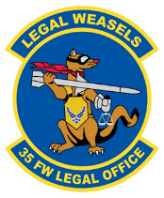 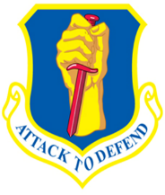 MARRIAGE APPLICATIONMISAWA AIR BASE MARRIAGE APPLICATIONMISAWA AIR BASE MARRIAGE APPLICATIONMISAWA AIR BASE MARRIAGE APPLICATIONMISAWA AIR BASE MARRIAGE APPLICATIONMISAWA AIR BASE MARRIAGE APPLICATIONMISAWA AIR BASE MARRIAGE APPLICATIONMISAWA AIR BASE MARRIAGE APPLICATIONMISAWA AIR BASE MARRIAGE APPLICATIONMISAWA AIR BASE MARRIAGE APPLICATIONMISAWA AIR BASE MARRIAGE APPLICATIONMISAWA AIR BASE MARRIAGE APPLICATIONMISAWA AIR BASE MARRIAGE APPLICATIONDATA REQUIRED BY THE PRIVACY ACT OF 1974DATA REQUIRED BY THE PRIVACY ACT OF 1974DATA REQUIRED BY THE PRIVACY ACT OF 1974DATA REQUIRED BY THE PRIVACY ACT OF 1974DATA REQUIRED BY THE PRIVACY ACT OF 1974DATA REQUIRED BY THE PRIVACY ACT OF 1974DATA REQUIRED BY THE PRIVACY ACT OF 1974DATA REQUIRED BY THE PRIVACY ACT OF 1974DATA REQUIRED BY THE PRIVACY ACT OF 1974DATA REQUIRED BY THE PRIVACY ACT OF 1974DATA REQUIRED BY THE PRIVACY ACT OF 1974DATA REQUIRED BY THE PRIVACY ACT OF 1974DATA REQUIRED BY THE PRIVACY ACT OF 1974AUTHORITY: Title 10, U.S.C. 8013 PRINCIPAL PURPOSE: To ensure that the Servicemember has the necessary information to make an informed decision before marrying overseas and to ensure the member complies with United States and host nation law. ROUTINE USES: Information will be used for ensuring the Service member has all the information necessary to make an informed decision and is complying with United States and host nation law. DISCLOSURE:  Disclosure of information is voluntary; failure to give this information may result in delay. AUTHORITY: Title 10, U.S.C. 8013 PRINCIPAL PURPOSE: To ensure that the Servicemember has the necessary information to make an informed decision before marrying overseas and to ensure the member complies with United States and host nation law. ROUTINE USES: Information will be used for ensuring the Service member has all the information necessary to make an informed decision and is complying with United States and host nation law. DISCLOSURE:  Disclosure of information is voluntary; failure to give this information may result in delay. AUTHORITY: Title 10, U.S.C. 8013 PRINCIPAL PURPOSE: To ensure that the Servicemember has the necessary information to make an informed decision before marrying overseas and to ensure the member complies with United States and host nation law. ROUTINE USES: Information will be used for ensuring the Service member has all the information necessary to make an informed decision and is complying with United States and host nation law. DISCLOSURE:  Disclosure of information is voluntary; failure to give this information may result in delay. AUTHORITY: Title 10, U.S.C. 8013 PRINCIPAL PURPOSE: To ensure that the Servicemember has the necessary information to make an informed decision before marrying overseas and to ensure the member complies with United States and host nation law. ROUTINE USES: Information will be used for ensuring the Service member has all the information necessary to make an informed decision and is complying with United States and host nation law. DISCLOSURE:  Disclosure of information is voluntary; failure to give this information may result in delay. AUTHORITY: Title 10, U.S.C. 8013 PRINCIPAL PURPOSE: To ensure that the Servicemember has the necessary information to make an informed decision before marrying overseas and to ensure the member complies with United States and host nation law. ROUTINE USES: Information will be used for ensuring the Service member has all the information necessary to make an informed decision and is complying with United States and host nation law. DISCLOSURE:  Disclosure of information is voluntary; failure to give this information may result in delay. AUTHORITY: Title 10, U.S.C. 8013 PRINCIPAL PURPOSE: To ensure that the Servicemember has the necessary information to make an informed decision before marrying overseas and to ensure the member complies with United States and host nation law. ROUTINE USES: Information will be used for ensuring the Service member has all the information necessary to make an informed decision and is complying with United States and host nation law. DISCLOSURE:  Disclosure of information is voluntary; failure to give this information may result in delay. AUTHORITY: Title 10, U.S.C. 8013 PRINCIPAL PURPOSE: To ensure that the Servicemember has the necessary information to make an informed decision before marrying overseas and to ensure the member complies with United States and host nation law. ROUTINE USES: Information will be used for ensuring the Service member has all the information necessary to make an informed decision and is complying with United States and host nation law. DISCLOSURE:  Disclosure of information is voluntary; failure to give this information may result in delay. AUTHORITY: Title 10, U.S.C. 8013 PRINCIPAL PURPOSE: To ensure that the Servicemember has the necessary information to make an informed decision before marrying overseas and to ensure the member complies with United States and host nation law. ROUTINE USES: Information will be used for ensuring the Service member has all the information necessary to make an informed decision and is complying with United States and host nation law. DISCLOSURE:  Disclosure of information is voluntary; failure to give this information may result in delay. AUTHORITY: Title 10, U.S.C. 8013 PRINCIPAL PURPOSE: To ensure that the Servicemember has the necessary information to make an informed decision before marrying overseas and to ensure the member complies with United States and host nation law. ROUTINE USES: Information will be used for ensuring the Service member has all the information necessary to make an informed decision and is complying with United States and host nation law. DISCLOSURE:  Disclosure of information is voluntary; failure to give this information may result in delay. AUTHORITY: Title 10, U.S.C. 8013 PRINCIPAL PURPOSE: To ensure that the Servicemember has the necessary information to make an informed decision before marrying overseas and to ensure the member complies with United States and host nation law. ROUTINE USES: Information will be used for ensuring the Service member has all the information necessary to make an informed decision and is complying with United States and host nation law. DISCLOSURE:  Disclosure of information is voluntary; failure to give this information may result in delay. AUTHORITY: Title 10, U.S.C. 8013 PRINCIPAL PURPOSE: To ensure that the Servicemember has the necessary information to make an informed decision before marrying overseas and to ensure the member complies with United States and host nation law. ROUTINE USES: Information will be used for ensuring the Service member has all the information necessary to make an informed decision and is complying with United States and host nation law. DISCLOSURE:  Disclosure of information is voluntary; failure to give this information may result in delay. AUTHORITY: Title 10, U.S.C. 8013 PRINCIPAL PURPOSE: To ensure that the Servicemember has the necessary information to make an informed decision before marrying overseas and to ensure the member complies with United States and host nation law. ROUTINE USES: Information will be used for ensuring the Service member has all the information necessary to make an informed decision and is complying with United States and host nation law. DISCLOSURE:  Disclosure of information is voluntary; failure to give this information may result in delay. AUTHORITY: Title 10, U.S.C. 8013 PRINCIPAL PURPOSE: To ensure that the Servicemember has the necessary information to make an informed decision before marrying overseas and to ensure the member complies with United States and host nation law. ROUTINE USES: Information will be used for ensuring the Service member has all the information necessary to make an informed decision and is complying with United States and host nation law. DISCLOSURE:  Disclosure of information is voluntary; failure to give this information may result in delay. MILITARY TO MILITARY MARRIAGE INSTRUCTIONSMILITARY TO MILITARY MARRIAGE INSTRUCTIONSMILITARY TO MILITARY MARRIAGE INSTRUCTIONSMILITARY TO MILITARY MARRIAGE INSTRUCTIONSMILITARY TO MILITARY MARRIAGE INSTRUCTIONSMILITARY TO MILITARY MARRIAGE INSTRUCTIONSMILITARY TO MILITARY MARRIAGE INSTRUCTIONSMILITARY TO MILITARY MARRIAGE INSTRUCTIONSMILITARY TO MILITARY MARRIAGE INSTRUCTIONSMILITARY TO MILITARY MARRIAGE INSTRUCTIONSMILITARY TO MILITARY MARRIAGE INSTRUCTIONSMILITARY TO MILITARY MARRIAGE INSTRUCTIONSMILITARY TO MILITARY MARRIAGE INSTRUCTIONSCongratulations on your engagement! The Legal Office is honored to help facilitate your marriage in Misawa. To marry in Japan, you must follow the instructions outlined below: (Initial or write N/A)_______ 1. Complete this Marriage Application._______ 2. Attend a Pre-Marital Briefing at the Misawa Legal Office. Bring your Marriage Application._______ 3. Draft and complete the required “Joint Affidavit” using the template provided in this application._______ 4. Provide original or certified copies of you and/or your intended spouse’s finalized divorce decree(s). _______ 5. Provide original or certified copies of you and your intended spouse’s passport or birth certificate._______ 6. Provide a notarized “Statement of Consent” from you and/or your intended spouse’s parent or legal guardian if either of you is less than 20 years old, the legal age to marry in Japan. Include:Full name and legal residence of the person being granted permission to marry;Full name and legal residence of the intended spouse;Date permission is granted; ANDFull name, legal residence, and relationship of the person(s) granting permission._______ 7. Bring your completed application and supporting evidence to the Legal Office for final approval._______ 8. Schedule an appointment for your marriage consultation with Mr. Yamauchi in the Legal Office._______ 9. Provide Mr. Yamauchi with the full name (and full middle names if available) and date of birth of the two individuals that will act as your marriage witnesses. Both witnesses must be 20 or older. ______ 10. During your appointment, Mr. Yamauchi will translate your Joint Affidavit and help you fill out the Japanese Marriage Registration Form (Kon-in Todoke).   ______ 11. At the conclusion of your appointment, Mr. Yamauchi will schedule your marriage ceremony.______ 12. Your marriage ceremony will be held in the Misawa Legal Office courtroom. You and your guests are required to wear appropriate attire; no flip-flops or clothing with profanity. Additionally, please notify the Legal Office in advance if you plan to have more than five guests attending.______ 13. During your marriage ceremony, Mr. Yamauchi will ask you and your intended spouse to sign the Joint Affidavit. Each of your witnesses will sign the document. Finally, an officiating officer will swear in you and your intended spouse, ask you both questions and sign.______ 14. After the ceremony, you and your spouse will have time to celebrate with your guests. The Legal Office encourages you to take photos with friends and family and will have various marriage props available for your use.______ 15. Mr. Yamauchi will register your marriage with Misawa City Hall, which requires a 1,400 yen filing fee. Once registered, you will be legally married! If you would like extra copies, Misawa City charges 1,400 yen per copy.______ 16. Mr. Yamauchi will translate your marriage certificate from Japanese to English.______ 17. Take your translated certificate to MPF Customer Service to update your personnel records.______ 18. Update both you and your spouse’s SGLI, vRed and Wills to reflect your change in marital status.CONGRATULATIONS! YOU ARE NOW MARRIED IN MISAWA!Congratulations on your engagement! The Legal Office is honored to help facilitate your marriage in Misawa. To marry in Japan, you must follow the instructions outlined below: (Initial or write N/A)_______ 1. Complete this Marriage Application._______ 2. Attend a Pre-Marital Briefing at the Misawa Legal Office. Bring your Marriage Application._______ 3. Draft and complete the required “Joint Affidavit” using the template provided in this application._______ 4. Provide original or certified copies of you and/or your intended spouse’s finalized divorce decree(s). _______ 5. Provide original or certified copies of you and your intended spouse’s passport or birth certificate._______ 6. Provide a notarized “Statement of Consent” from you and/or your intended spouse’s parent or legal guardian if either of you is less than 20 years old, the legal age to marry in Japan. Include:Full name and legal residence of the person being granted permission to marry;Full name and legal residence of the intended spouse;Date permission is granted; ANDFull name, legal residence, and relationship of the person(s) granting permission._______ 7. Bring your completed application and supporting evidence to the Legal Office for final approval._______ 8. Schedule an appointment for your marriage consultation with Mr. Yamauchi in the Legal Office._______ 9. Provide Mr. Yamauchi with the full name (and full middle names if available) and date of birth of the two individuals that will act as your marriage witnesses. Both witnesses must be 20 or older. ______ 10. During your appointment, Mr. Yamauchi will translate your Joint Affidavit and help you fill out the Japanese Marriage Registration Form (Kon-in Todoke).   ______ 11. At the conclusion of your appointment, Mr. Yamauchi will schedule your marriage ceremony.______ 12. Your marriage ceremony will be held in the Misawa Legal Office courtroom. You and your guests are required to wear appropriate attire; no flip-flops or clothing with profanity. Additionally, please notify the Legal Office in advance if you plan to have more than five guests attending.______ 13. During your marriage ceremony, Mr. Yamauchi will ask you and your intended spouse to sign the Joint Affidavit. Each of your witnesses will sign the document. Finally, an officiating officer will swear in you and your intended spouse, ask you both questions and sign.______ 14. After the ceremony, you and your spouse will have time to celebrate with your guests. The Legal Office encourages you to take photos with friends and family and will have various marriage props available for your use.______ 15. Mr. Yamauchi will register your marriage with Misawa City Hall, which requires a 1,400 yen filing fee. Once registered, you will be legally married! If you would like extra copies, Misawa City charges 1,400 yen per copy.______ 16. Mr. Yamauchi will translate your marriage certificate from Japanese to English.______ 17. Take your translated certificate to MPF Customer Service to update your personnel records.______ 18. Update both you and your spouse’s SGLI, vRed and Wills to reflect your change in marital status.CONGRATULATIONS! YOU ARE NOW MARRIED IN MISAWA!Congratulations on your engagement! The Legal Office is honored to help facilitate your marriage in Misawa. To marry in Japan, you must follow the instructions outlined below: (Initial or write N/A)_______ 1. Complete this Marriage Application._______ 2. Attend a Pre-Marital Briefing at the Misawa Legal Office. Bring your Marriage Application._______ 3. Draft and complete the required “Joint Affidavit” using the template provided in this application._______ 4. Provide original or certified copies of you and/or your intended spouse’s finalized divorce decree(s). _______ 5. Provide original or certified copies of you and your intended spouse’s passport or birth certificate._______ 6. Provide a notarized “Statement of Consent” from you and/or your intended spouse’s parent or legal guardian if either of you is less than 20 years old, the legal age to marry in Japan. Include:Full name and legal residence of the person being granted permission to marry;Full name and legal residence of the intended spouse;Date permission is granted; ANDFull name, legal residence, and relationship of the person(s) granting permission._______ 7. Bring your completed application and supporting evidence to the Legal Office for final approval._______ 8. Schedule an appointment for your marriage consultation with Mr. Yamauchi in the Legal Office._______ 9. Provide Mr. Yamauchi with the full name (and full middle names if available) and date of birth of the two individuals that will act as your marriage witnesses. Both witnesses must be 20 or older. ______ 10. During your appointment, Mr. Yamauchi will translate your Joint Affidavit and help you fill out the Japanese Marriage Registration Form (Kon-in Todoke).   ______ 11. At the conclusion of your appointment, Mr. Yamauchi will schedule your marriage ceremony.______ 12. Your marriage ceremony will be held in the Misawa Legal Office courtroom. You and your guests are required to wear appropriate attire; no flip-flops or clothing with profanity. Additionally, please notify the Legal Office in advance if you plan to have more than five guests attending.______ 13. During your marriage ceremony, Mr. Yamauchi will ask you and your intended spouse to sign the Joint Affidavit. Each of your witnesses will sign the document. Finally, an officiating officer will swear in you and your intended spouse, ask you both questions and sign.______ 14. After the ceremony, you and your spouse will have time to celebrate with your guests. The Legal Office encourages you to take photos with friends and family and will have various marriage props available for your use.______ 15. Mr. Yamauchi will register your marriage with Misawa City Hall, which requires a 1,400 yen filing fee. Once registered, you will be legally married! If you would like extra copies, Misawa City charges 1,400 yen per copy.______ 16. Mr. Yamauchi will translate your marriage certificate from Japanese to English.______ 17. Take your translated certificate to MPF Customer Service to update your personnel records.______ 18. Update both you and your spouse’s SGLI, vRed and Wills to reflect your change in marital status.CONGRATULATIONS! YOU ARE NOW MARRIED IN MISAWA!Congratulations on your engagement! The Legal Office is honored to help facilitate your marriage in Misawa. To marry in Japan, you must follow the instructions outlined below: (Initial or write N/A)_______ 1. Complete this Marriage Application._______ 2. Attend a Pre-Marital Briefing at the Misawa Legal Office. Bring your Marriage Application._______ 3. Draft and complete the required “Joint Affidavit” using the template provided in this application._______ 4. Provide original or certified copies of you and/or your intended spouse’s finalized divorce decree(s). _______ 5. Provide original or certified copies of you and your intended spouse’s passport or birth certificate._______ 6. Provide a notarized “Statement of Consent” from you and/or your intended spouse’s parent or legal guardian if either of you is less than 20 years old, the legal age to marry in Japan. Include:Full name and legal residence of the person being granted permission to marry;Full name and legal residence of the intended spouse;Date permission is granted; ANDFull name, legal residence, and relationship of the person(s) granting permission._______ 7. Bring your completed application and supporting evidence to the Legal Office for final approval._______ 8. Schedule an appointment for your marriage consultation with Mr. Yamauchi in the Legal Office._______ 9. Provide Mr. Yamauchi with the full name (and full middle names if available) and date of birth of the two individuals that will act as your marriage witnesses. Both witnesses must be 20 or older. ______ 10. During your appointment, Mr. Yamauchi will translate your Joint Affidavit and help you fill out the Japanese Marriage Registration Form (Kon-in Todoke).   ______ 11. At the conclusion of your appointment, Mr. Yamauchi will schedule your marriage ceremony.______ 12. Your marriage ceremony will be held in the Misawa Legal Office courtroom. You and your guests are required to wear appropriate attire; no flip-flops or clothing with profanity. Additionally, please notify the Legal Office in advance if you plan to have more than five guests attending.______ 13. During your marriage ceremony, Mr. Yamauchi will ask you and your intended spouse to sign the Joint Affidavit. Each of your witnesses will sign the document. Finally, an officiating officer will swear in you and your intended spouse, ask you both questions and sign.______ 14. After the ceremony, you and your spouse will have time to celebrate with your guests. The Legal Office encourages you to take photos with friends and family and will have various marriage props available for your use.______ 15. Mr. Yamauchi will register your marriage with Misawa City Hall, which requires a 1,400 yen filing fee. Once registered, you will be legally married! If you would like extra copies, Misawa City charges 1,400 yen per copy.______ 16. Mr. Yamauchi will translate your marriage certificate from Japanese to English.______ 17. Take your translated certificate to MPF Customer Service to update your personnel records.______ 18. Update both you and your spouse’s SGLI, vRed and Wills to reflect your change in marital status.CONGRATULATIONS! YOU ARE NOW MARRIED IN MISAWA!Congratulations on your engagement! The Legal Office is honored to help facilitate your marriage in Misawa. To marry in Japan, you must follow the instructions outlined below: (Initial or write N/A)_______ 1. Complete this Marriage Application._______ 2. Attend a Pre-Marital Briefing at the Misawa Legal Office. Bring your Marriage Application._______ 3. Draft and complete the required “Joint Affidavit” using the template provided in this application._______ 4. Provide original or certified copies of you and/or your intended spouse’s finalized divorce decree(s). _______ 5. Provide original or certified copies of you and your intended spouse’s passport or birth certificate._______ 6. Provide a notarized “Statement of Consent” from you and/or your intended spouse’s parent or legal guardian if either of you is less than 20 years old, the legal age to marry in Japan. Include:Full name and legal residence of the person being granted permission to marry;Full name and legal residence of the intended spouse;Date permission is granted; ANDFull name, legal residence, and relationship of the person(s) granting permission._______ 7. Bring your completed application and supporting evidence to the Legal Office for final approval._______ 8. Schedule an appointment for your marriage consultation with Mr. Yamauchi in the Legal Office._______ 9. Provide Mr. Yamauchi with the full name (and full middle names if available) and date of birth of the two individuals that will act as your marriage witnesses. Both witnesses must be 20 or older. ______ 10. During your appointment, Mr. Yamauchi will translate your Joint Affidavit and help you fill out the Japanese Marriage Registration Form (Kon-in Todoke).   ______ 11. At the conclusion of your appointment, Mr. Yamauchi will schedule your marriage ceremony.______ 12. Your marriage ceremony will be held in the Misawa Legal Office courtroom. You and your guests are required to wear appropriate attire; no flip-flops or clothing with profanity. Additionally, please notify the Legal Office in advance if you plan to have more than five guests attending.______ 13. During your marriage ceremony, Mr. Yamauchi will ask you and your intended spouse to sign the Joint Affidavit. Each of your witnesses will sign the document. Finally, an officiating officer will swear in you and your intended spouse, ask you both questions and sign.______ 14. After the ceremony, you and your spouse will have time to celebrate with your guests. The Legal Office encourages you to take photos with friends and family and will have various marriage props available for your use.______ 15. Mr. Yamauchi will register your marriage with Misawa City Hall, which requires a 1,400 yen filing fee. Once registered, you will be legally married! If you would like extra copies, Misawa City charges 1,400 yen per copy.______ 16. Mr. Yamauchi will translate your marriage certificate from Japanese to English.______ 17. Take your translated certificate to MPF Customer Service to update your personnel records.______ 18. Update both you and your spouse’s SGLI, vRed and Wills to reflect your change in marital status.CONGRATULATIONS! YOU ARE NOW MARRIED IN MISAWA!Congratulations on your engagement! The Legal Office is honored to help facilitate your marriage in Misawa. To marry in Japan, you must follow the instructions outlined below: (Initial or write N/A)_______ 1. Complete this Marriage Application._______ 2. Attend a Pre-Marital Briefing at the Misawa Legal Office. Bring your Marriage Application._______ 3. Draft and complete the required “Joint Affidavit” using the template provided in this application._______ 4. Provide original or certified copies of you and/or your intended spouse’s finalized divorce decree(s). _______ 5. Provide original or certified copies of you and your intended spouse’s passport or birth certificate._______ 6. Provide a notarized “Statement of Consent” from you and/or your intended spouse’s parent or legal guardian if either of you is less than 20 years old, the legal age to marry in Japan. Include:Full name and legal residence of the person being granted permission to marry;Full name and legal residence of the intended spouse;Date permission is granted; ANDFull name, legal residence, and relationship of the person(s) granting permission._______ 7. Bring your completed application and supporting evidence to the Legal Office for final approval._______ 8. Schedule an appointment for your marriage consultation with Mr. Yamauchi in the Legal Office._______ 9. Provide Mr. Yamauchi with the full name (and full middle names if available) and date of birth of the two individuals that will act as your marriage witnesses. Both witnesses must be 20 or older. ______ 10. During your appointment, Mr. Yamauchi will translate your Joint Affidavit and help you fill out the Japanese Marriage Registration Form (Kon-in Todoke).   ______ 11. At the conclusion of your appointment, Mr. Yamauchi will schedule your marriage ceremony.______ 12. Your marriage ceremony will be held in the Misawa Legal Office courtroom. You and your guests are required to wear appropriate attire; no flip-flops or clothing with profanity. Additionally, please notify the Legal Office in advance if you plan to have more than five guests attending.______ 13. During your marriage ceremony, Mr. Yamauchi will ask you and your intended spouse to sign the Joint Affidavit. Each of your witnesses will sign the document. Finally, an officiating officer will swear in you and your intended spouse, ask you both questions and sign.______ 14. After the ceremony, you and your spouse will have time to celebrate with your guests. The Legal Office encourages you to take photos with friends and family and will have various marriage props available for your use.______ 15. Mr. Yamauchi will register your marriage with Misawa City Hall, which requires a 1,400 yen filing fee. Once registered, you will be legally married! If you would like extra copies, Misawa City charges 1,400 yen per copy.______ 16. Mr. Yamauchi will translate your marriage certificate from Japanese to English.______ 17. Take your translated certificate to MPF Customer Service to update your personnel records.______ 18. Update both you and your spouse’s SGLI, vRed and Wills to reflect your change in marital status.CONGRATULATIONS! YOU ARE NOW MARRIED IN MISAWA!Congratulations on your engagement! The Legal Office is honored to help facilitate your marriage in Misawa. To marry in Japan, you must follow the instructions outlined below: (Initial or write N/A)_______ 1. Complete this Marriage Application._______ 2. Attend a Pre-Marital Briefing at the Misawa Legal Office. Bring your Marriage Application._______ 3. Draft and complete the required “Joint Affidavit” using the template provided in this application._______ 4. Provide original or certified copies of you and/or your intended spouse’s finalized divorce decree(s). _______ 5. Provide original or certified copies of you and your intended spouse’s passport or birth certificate._______ 6. Provide a notarized “Statement of Consent” from you and/or your intended spouse’s parent or legal guardian if either of you is less than 20 years old, the legal age to marry in Japan. Include:Full name and legal residence of the person being granted permission to marry;Full name and legal residence of the intended spouse;Date permission is granted; ANDFull name, legal residence, and relationship of the person(s) granting permission._______ 7. Bring your completed application and supporting evidence to the Legal Office for final approval._______ 8. Schedule an appointment for your marriage consultation with Mr. Yamauchi in the Legal Office._______ 9. Provide Mr. Yamauchi with the full name (and full middle names if available) and date of birth of the two individuals that will act as your marriage witnesses. Both witnesses must be 20 or older. ______ 10. During your appointment, Mr. Yamauchi will translate your Joint Affidavit and help you fill out the Japanese Marriage Registration Form (Kon-in Todoke).   ______ 11. At the conclusion of your appointment, Mr. Yamauchi will schedule your marriage ceremony.______ 12. Your marriage ceremony will be held in the Misawa Legal Office courtroom. You and your guests are required to wear appropriate attire; no flip-flops or clothing with profanity. Additionally, please notify the Legal Office in advance if you plan to have more than five guests attending.______ 13. During your marriage ceremony, Mr. Yamauchi will ask you and your intended spouse to sign the Joint Affidavit. Each of your witnesses will sign the document. Finally, an officiating officer will swear in you and your intended spouse, ask you both questions and sign.______ 14. After the ceremony, you and your spouse will have time to celebrate with your guests. The Legal Office encourages you to take photos with friends and family and will have various marriage props available for your use.______ 15. Mr. Yamauchi will register your marriage with Misawa City Hall, which requires a 1,400 yen filing fee. Once registered, you will be legally married! If you would like extra copies, Misawa City charges 1,400 yen per copy.______ 16. Mr. Yamauchi will translate your marriage certificate from Japanese to English.______ 17. Take your translated certificate to MPF Customer Service to update your personnel records.______ 18. Update both you and your spouse’s SGLI, vRed and Wills to reflect your change in marital status.CONGRATULATIONS! YOU ARE NOW MARRIED IN MISAWA!Congratulations on your engagement! The Legal Office is honored to help facilitate your marriage in Misawa. To marry in Japan, you must follow the instructions outlined below: (Initial or write N/A)_______ 1. Complete this Marriage Application._______ 2. Attend a Pre-Marital Briefing at the Misawa Legal Office. Bring your Marriage Application._______ 3. Draft and complete the required “Joint Affidavit” using the template provided in this application._______ 4. Provide original or certified copies of you and/or your intended spouse’s finalized divorce decree(s). _______ 5. Provide original or certified copies of you and your intended spouse’s passport or birth certificate._______ 6. Provide a notarized “Statement of Consent” from you and/or your intended spouse’s parent or legal guardian if either of you is less than 20 years old, the legal age to marry in Japan. Include:Full name and legal residence of the person being granted permission to marry;Full name and legal residence of the intended spouse;Date permission is granted; ANDFull name, legal residence, and relationship of the person(s) granting permission._______ 7. Bring your completed application and supporting evidence to the Legal Office for final approval._______ 8. Schedule an appointment for your marriage consultation with Mr. Yamauchi in the Legal Office._______ 9. Provide Mr. Yamauchi with the full name (and full middle names if available) and date of birth of the two individuals that will act as your marriage witnesses. Both witnesses must be 20 or older. ______ 10. During your appointment, Mr. Yamauchi will translate your Joint Affidavit and help you fill out the Japanese Marriage Registration Form (Kon-in Todoke).   ______ 11. At the conclusion of your appointment, Mr. Yamauchi will schedule your marriage ceremony.______ 12. Your marriage ceremony will be held in the Misawa Legal Office courtroom. You and your guests are required to wear appropriate attire; no flip-flops or clothing with profanity. Additionally, please notify the Legal Office in advance if you plan to have more than five guests attending.______ 13. During your marriage ceremony, Mr. Yamauchi will ask you and your intended spouse to sign the Joint Affidavit. Each of your witnesses will sign the document. Finally, an officiating officer will swear in you and your intended spouse, ask you both questions and sign.______ 14. After the ceremony, you and your spouse will have time to celebrate with your guests. The Legal Office encourages you to take photos with friends and family and will have various marriage props available for your use.______ 15. Mr. Yamauchi will register your marriage with Misawa City Hall, which requires a 1,400 yen filing fee. Once registered, you will be legally married! If you would like extra copies, Misawa City charges 1,400 yen per copy.______ 16. Mr. Yamauchi will translate your marriage certificate from Japanese to English.______ 17. Take your translated certificate to MPF Customer Service to update your personnel records.______ 18. Update both you and your spouse’s SGLI, vRed and Wills to reflect your change in marital status.CONGRATULATIONS! YOU ARE NOW MARRIED IN MISAWA!Congratulations on your engagement! The Legal Office is honored to help facilitate your marriage in Misawa. To marry in Japan, you must follow the instructions outlined below: (Initial or write N/A)_______ 1. Complete this Marriage Application._______ 2. Attend a Pre-Marital Briefing at the Misawa Legal Office. Bring your Marriage Application._______ 3. Draft and complete the required “Joint Affidavit” using the template provided in this application._______ 4. Provide original or certified copies of you and/or your intended spouse’s finalized divorce decree(s). _______ 5. Provide original or certified copies of you and your intended spouse’s passport or birth certificate._______ 6. Provide a notarized “Statement of Consent” from you and/or your intended spouse’s parent or legal guardian if either of you is less than 20 years old, the legal age to marry in Japan. Include:Full name and legal residence of the person being granted permission to marry;Full name and legal residence of the intended spouse;Date permission is granted; ANDFull name, legal residence, and relationship of the person(s) granting permission._______ 7. Bring your completed application and supporting evidence to the Legal Office for final approval._______ 8. Schedule an appointment for your marriage consultation with Mr. Yamauchi in the Legal Office._______ 9. Provide Mr. Yamauchi with the full name (and full middle names if available) and date of birth of the two individuals that will act as your marriage witnesses. Both witnesses must be 20 or older. ______ 10. During your appointment, Mr. Yamauchi will translate your Joint Affidavit and help you fill out the Japanese Marriage Registration Form (Kon-in Todoke).   ______ 11. At the conclusion of your appointment, Mr. Yamauchi will schedule your marriage ceremony.______ 12. Your marriage ceremony will be held in the Misawa Legal Office courtroom. You and your guests are required to wear appropriate attire; no flip-flops or clothing with profanity. Additionally, please notify the Legal Office in advance if you plan to have more than five guests attending.______ 13. During your marriage ceremony, Mr. Yamauchi will ask you and your intended spouse to sign the Joint Affidavit. Each of your witnesses will sign the document. Finally, an officiating officer will swear in you and your intended spouse, ask you both questions and sign.______ 14. After the ceremony, you and your spouse will have time to celebrate with your guests. The Legal Office encourages you to take photos with friends and family and will have various marriage props available for your use.______ 15. Mr. Yamauchi will register your marriage with Misawa City Hall, which requires a 1,400 yen filing fee. Once registered, you will be legally married! If you would like extra copies, Misawa City charges 1,400 yen per copy.______ 16. Mr. Yamauchi will translate your marriage certificate from Japanese to English.______ 17. Take your translated certificate to MPF Customer Service to update your personnel records.______ 18. Update both you and your spouse’s SGLI, vRed and Wills to reflect your change in marital status.CONGRATULATIONS! YOU ARE NOW MARRIED IN MISAWA!Congratulations on your engagement! The Legal Office is honored to help facilitate your marriage in Misawa. To marry in Japan, you must follow the instructions outlined below: (Initial or write N/A)_______ 1. Complete this Marriage Application._______ 2. Attend a Pre-Marital Briefing at the Misawa Legal Office. Bring your Marriage Application._______ 3. Draft and complete the required “Joint Affidavit” using the template provided in this application._______ 4. Provide original or certified copies of you and/or your intended spouse’s finalized divorce decree(s). _______ 5. Provide original or certified copies of you and your intended spouse’s passport or birth certificate._______ 6. Provide a notarized “Statement of Consent” from you and/or your intended spouse’s parent or legal guardian if either of you is less than 20 years old, the legal age to marry in Japan. Include:Full name and legal residence of the person being granted permission to marry;Full name and legal residence of the intended spouse;Date permission is granted; ANDFull name, legal residence, and relationship of the person(s) granting permission._______ 7. Bring your completed application and supporting evidence to the Legal Office for final approval._______ 8. Schedule an appointment for your marriage consultation with Mr. Yamauchi in the Legal Office._______ 9. Provide Mr. Yamauchi with the full name (and full middle names if available) and date of birth of the two individuals that will act as your marriage witnesses. Both witnesses must be 20 or older. ______ 10. During your appointment, Mr. Yamauchi will translate your Joint Affidavit and help you fill out the Japanese Marriage Registration Form (Kon-in Todoke).   ______ 11. At the conclusion of your appointment, Mr. Yamauchi will schedule your marriage ceremony.______ 12. Your marriage ceremony will be held in the Misawa Legal Office courtroom. You and your guests are required to wear appropriate attire; no flip-flops or clothing with profanity. Additionally, please notify the Legal Office in advance if you plan to have more than five guests attending.______ 13. During your marriage ceremony, Mr. Yamauchi will ask you and your intended spouse to sign the Joint Affidavit. Each of your witnesses will sign the document. Finally, an officiating officer will swear in you and your intended spouse, ask you both questions and sign.______ 14. After the ceremony, you and your spouse will have time to celebrate with your guests. The Legal Office encourages you to take photos with friends and family and will have various marriage props available for your use.______ 15. Mr. Yamauchi will register your marriage with Misawa City Hall, which requires a 1,400 yen filing fee. Once registered, you will be legally married! If you would like extra copies, Misawa City charges 1,400 yen per copy.______ 16. Mr. Yamauchi will translate your marriage certificate from Japanese to English.______ 17. Take your translated certificate to MPF Customer Service to update your personnel records.______ 18. Update both you and your spouse’s SGLI, vRed and Wills to reflect your change in marital status.CONGRATULATIONS! YOU ARE NOW MARRIED IN MISAWA!Congratulations on your engagement! The Legal Office is honored to help facilitate your marriage in Misawa. To marry in Japan, you must follow the instructions outlined below: (Initial or write N/A)_______ 1. Complete this Marriage Application._______ 2. Attend a Pre-Marital Briefing at the Misawa Legal Office. Bring your Marriage Application._______ 3. Draft and complete the required “Joint Affidavit” using the template provided in this application._______ 4. Provide original or certified copies of you and/or your intended spouse’s finalized divorce decree(s). _______ 5. Provide original or certified copies of you and your intended spouse’s passport or birth certificate._______ 6. Provide a notarized “Statement of Consent” from you and/or your intended spouse’s parent or legal guardian if either of you is less than 20 years old, the legal age to marry in Japan. Include:Full name and legal residence of the person being granted permission to marry;Full name and legal residence of the intended spouse;Date permission is granted; ANDFull name, legal residence, and relationship of the person(s) granting permission._______ 7. Bring your completed application and supporting evidence to the Legal Office for final approval._______ 8. Schedule an appointment for your marriage consultation with Mr. Yamauchi in the Legal Office._______ 9. Provide Mr. Yamauchi with the full name (and full middle names if available) and date of birth of the two individuals that will act as your marriage witnesses. Both witnesses must be 20 or older. ______ 10. During your appointment, Mr. Yamauchi will translate your Joint Affidavit and help you fill out the Japanese Marriage Registration Form (Kon-in Todoke).   ______ 11. At the conclusion of your appointment, Mr. Yamauchi will schedule your marriage ceremony.______ 12. Your marriage ceremony will be held in the Misawa Legal Office courtroom. You and your guests are required to wear appropriate attire; no flip-flops or clothing with profanity. Additionally, please notify the Legal Office in advance if you plan to have more than five guests attending.______ 13. During your marriage ceremony, Mr. Yamauchi will ask you and your intended spouse to sign the Joint Affidavit. Each of your witnesses will sign the document. Finally, an officiating officer will swear in you and your intended spouse, ask you both questions and sign.______ 14. After the ceremony, you and your spouse will have time to celebrate with your guests. The Legal Office encourages you to take photos with friends and family and will have various marriage props available for your use.______ 15. Mr. Yamauchi will register your marriage with Misawa City Hall, which requires a 1,400 yen filing fee. Once registered, you will be legally married! If you would like extra copies, Misawa City charges 1,400 yen per copy.______ 16. Mr. Yamauchi will translate your marriage certificate from Japanese to English.______ 17. Take your translated certificate to MPF Customer Service to update your personnel records.______ 18. Update both you and your spouse’s SGLI, vRed and Wills to reflect your change in marital status.CONGRATULATIONS! YOU ARE NOW MARRIED IN MISAWA!Congratulations on your engagement! The Legal Office is honored to help facilitate your marriage in Misawa. To marry in Japan, you must follow the instructions outlined below: (Initial or write N/A)_______ 1. Complete this Marriage Application._______ 2. Attend a Pre-Marital Briefing at the Misawa Legal Office. Bring your Marriage Application._______ 3. Draft and complete the required “Joint Affidavit” using the template provided in this application._______ 4. Provide original or certified copies of you and/or your intended spouse’s finalized divorce decree(s). _______ 5. Provide original or certified copies of you and your intended spouse’s passport or birth certificate._______ 6. Provide a notarized “Statement of Consent” from you and/or your intended spouse’s parent or legal guardian if either of you is less than 20 years old, the legal age to marry in Japan. Include:Full name and legal residence of the person being granted permission to marry;Full name and legal residence of the intended spouse;Date permission is granted; ANDFull name, legal residence, and relationship of the person(s) granting permission._______ 7. Bring your completed application and supporting evidence to the Legal Office for final approval._______ 8. Schedule an appointment for your marriage consultation with Mr. Yamauchi in the Legal Office._______ 9. Provide Mr. Yamauchi with the full name (and full middle names if available) and date of birth of the two individuals that will act as your marriage witnesses. Both witnesses must be 20 or older. ______ 10. During your appointment, Mr. Yamauchi will translate your Joint Affidavit and help you fill out the Japanese Marriage Registration Form (Kon-in Todoke).   ______ 11. At the conclusion of your appointment, Mr. Yamauchi will schedule your marriage ceremony.______ 12. Your marriage ceremony will be held in the Misawa Legal Office courtroom. You and your guests are required to wear appropriate attire; no flip-flops or clothing with profanity. Additionally, please notify the Legal Office in advance if you plan to have more than five guests attending.______ 13. During your marriage ceremony, Mr. Yamauchi will ask you and your intended spouse to sign the Joint Affidavit. Each of your witnesses will sign the document. Finally, an officiating officer will swear in you and your intended spouse, ask you both questions and sign.______ 14. After the ceremony, you and your spouse will have time to celebrate with your guests. The Legal Office encourages you to take photos with friends and family and will have various marriage props available for your use.______ 15. Mr. Yamauchi will register your marriage with Misawa City Hall, which requires a 1,400 yen filing fee. Once registered, you will be legally married! If you would like extra copies, Misawa City charges 1,400 yen per copy.______ 16. Mr. Yamauchi will translate your marriage certificate from Japanese to English.______ 17. Take your translated certificate to MPF Customer Service to update your personnel records.______ 18. Update both you and your spouse’s SGLI, vRed and Wills to reflect your change in marital status.CONGRATULATIONS! YOU ARE NOW MARRIED IN MISAWA!Congratulations on your engagement! The Legal Office is honored to help facilitate your marriage in Misawa. To marry in Japan, you must follow the instructions outlined below: (Initial or write N/A)_______ 1. Complete this Marriage Application._______ 2. Attend a Pre-Marital Briefing at the Misawa Legal Office. Bring your Marriage Application._______ 3. Draft and complete the required “Joint Affidavit” using the template provided in this application._______ 4. Provide original or certified copies of you and/or your intended spouse’s finalized divorce decree(s). _______ 5. Provide original or certified copies of you and your intended spouse’s passport or birth certificate._______ 6. Provide a notarized “Statement of Consent” from you and/or your intended spouse’s parent or legal guardian if either of you is less than 20 years old, the legal age to marry in Japan. Include:Full name and legal residence of the person being granted permission to marry;Full name and legal residence of the intended spouse;Date permission is granted; ANDFull name, legal residence, and relationship of the person(s) granting permission._______ 7. Bring your completed application and supporting evidence to the Legal Office for final approval._______ 8. Schedule an appointment for your marriage consultation with Mr. Yamauchi in the Legal Office._______ 9. Provide Mr. Yamauchi with the full name (and full middle names if available) and date of birth of the two individuals that will act as your marriage witnesses. Both witnesses must be 20 or older. ______ 10. During your appointment, Mr. Yamauchi will translate your Joint Affidavit and help you fill out the Japanese Marriage Registration Form (Kon-in Todoke).   ______ 11. At the conclusion of your appointment, Mr. Yamauchi will schedule your marriage ceremony.______ 12. Your marriage ceremony will be held in the Misawa Legal Office courtroom. You and your guests are required to wear appropriate attire; no flip-flops or clothing with profanity. Additionally, please notify the Legal Office in advance if you plan to have more than five guests attending.______ 13. During your marriage ceremony, Mr. Yamauchi will ask you and your intended spouse to sign the Joint Affidavit. Each of your witnesses will sign the document. Finally, an officiating officer will swear in you and your intended spouse, ask you both questions and sign.______ 14. After the ceremony, you and your spouse will have time to celebrate with your guests. The Legal Office encourages you to take photos with friends and family and will have various marriage props available for your use.______ 15. Mr. Yamauchi will register your marriage with Misawa City Hall, which requires a 1,400 yen filing fee. Once registered, you will be legally married! If you would like extra copies, Misawa City charges 1,400 yen per copy.______ 16. Mr. Yamauchi will translate your marriage certificate from Japanese to English.______ 17. Take your translated certificate to MPF Customer Service to update your personnel records.______ 18. Update both you and your spouse’s SGLI, vRed and Wills to reflect your change in marital status.CONGRATULATIONS! YOU ARE NOW MARRIED IN MISAWA!SECTION I - PERSONAL DATA OF APPLICANT MEMBERSECTION I - PERSONAL DATA OF APPLICANT MEMBERSECTION I - PERSONAL DATA OF APPLICANT MEMBERSECTION I - PERSONAL DATA OF APPLICANT MEMBERSECTION I - PERSONAL DATA OF APPLICANT MEMBERSECTION I - PERSONAL DATA OF APPLICANT MEMBERSECTION I - PERSONAL DATA OF APPLICANT MEMBERSECTION I - PERSONAL DATA OF APPLICANT MEMBERSECTION I - PERSONAL DATA OF APPLICANT MEMBERSECTION I - PERSONAL DATA OF APPLICANT MEMBERSECTION I - PERSONAL DATA OF APPLICANT MEMBERSECTION I - PERSONAL DATA OF APPLICANT MEMBERSECTION I - PERSONAL DATA OF APPLICANT MEMBERAPPLICANT MEMBER (LAST NAME, FIRST NAME, MIDDLE NAME)APPLICANT MEMBER (LAST NAME, FIRST NAME, MIDDLE NAME)APPLICANT MEMBER (LAST NAME, FIRST NAME, MIDDLE NAME)APPLICANT MEMBER (LAST NAME, FIRST NAME, MIDDLE NAME)APPLICANT MEMBER (LAST NAME, FIRST NAME, MIDDLE NAME)APPLICANT MEMBER (LAST NAME, FIRST NAME, MIDDLE NAME)APPLICANT MEMBER (LAST NAME, FIRST NAME, MIDDLE NAME)APPLICANT MEMBER (LAST NAME, FIRST NAME, MIDDLE NAME)APPLICANT MEMBER (LAST NAME, FIRST NAME, MIDDLE NAME)APPLICANT MEMBER (LAST NAME, FIRST NAME, MIDDLE NAME)APPLICANT MEMBER (LAST NAME, FIRST NAME, MIDDLE NAME)SOCIAL SECURITY NUMBER SOCIAL SECURITY NUMBER RANK/ GRADERANK/ GRADERANK/ GRADERANK/ GRADERANK/ GRADEUNITUNITUNITUNITUNITUNITDEROSETSCOMPLETE MILITARY ADDRESS (Include ZIP code) COMPLETE MILITARY ADDRESS (Include ZIP code) COMPLETE MILITARY ADDRESS (Include ZIP code) COMPLETE MILITARY ADDRESS (Include ZIP code) COMPLETE MILITARY ADDRESS (Include ZIP code) COMPLETE MILITARY ADDRESS (Include ZIP code) COMPLETE MILITARY ADDRESS (Include ZIP code) STATE OF LEGAL RESIDENCESTATE OF LEGAL RESIDENCESTATE OF LEGAL RESIDENCESTATE OF LEGAL RESIDENCESTATE OF LEGAL RESIDENCESTATE OF LEGAL RESIDENCEPLACE OF BIRTH (City, State, Country) PLACE OF BIRTH (City, State, Country) PLACE OF BIRTH (City, State, Country) PLACE OF BIRTH (City, State, Country) PLACE OF BIRTH (City, State, Country) PLACE OF BIRTH (City, State, Country) PLACE OF BIRTH (City, State, Country) DATE OF BIRTH (YYYYMMDD) DATE OF BIRTH (YYYYMMDD) DATE OF BIRTH (YYYYMMDD) DATE OF BIRTH (YYYYMMDD) DATE OF BIRTH (YYYYMMDD) DATE OF BIRTH (YYYYMMDD) CITIZENSHIP CITIZENSHIP CITIZENSHIP CITIZENSHIP CITIZENSHIP CITIZENSHIP CITIZENSHIP NUMBER OF DEPENDENTS NUMBER OF DEPENDENTS NUMBER OF DEPENDENTS NUMBER OF DEPENDENTS NUMBER OF DEPENDENTS NUMBER OF DEPENDENTS MARRIAGE CEREMONY LOCATION (City, Country) MISAWA AIR BASE, JAPANMARRIAGE CEREMONY LOCATION (City, Country) MISAWA AIR BASE, JAPANMARRIAGE CEREMONY LOCATION (City, Country) MISAWA AIR BASE, JAPANMARRIAGE CEREMONY LOCATION (City, Country) MISAWA AIR BASE, JAPANMARRIAGE CEREMONY LOCATION (City, Country) MISAWA AIR BASE, JAPANMARRIAGE CEREMONY LOCATION (City, Country) MISAWA AIR BASE, JAPANMARRIAGE CEREMONY LOCATION (City, Country) MISAWA AIR BASE, JAPANPAST MARRIAGES OF APPLICANT MEMBERPAST MARRIAGES OF APPLICANT MEMBERPAST MARRIAGES OF APPLICANT MEMBERPAST MARRIAGES OF APPLICANT MEMBERPAST MARRIAGES OF APPLICANT MEMBERPAST MARRIAGES OF APPLICANT MEMBERPAST MARRIAGES OF APPLICANT MEMBERPAST MARRIAGES OF APPLICANT MEMBERPAST MARRIAGES OF APPLICANT MEMBERPAST MARRIAGES OF APPLICANT MEMBERPAST MARRIAGES OF APPLICANT MEMBERPAST MARRIAGES OF APPLICANT MEMBERPAST MARRIAGES OF APPLICANT MEMBERFORMER SPOUSE’S NAME FORMER SPOUSE’S NAME FORMER SPOUSE’S NAME FORMER SPOUSE’S NAME DATE TERMINATEDDATE TERMINATEDDATE TERMINATEDREASON FOR TERMINATION (Divorce, Annulment, Death)REASON FOR TERMINATION (Divorce, Annulment, Death)REASON FOR TERMINATION (Divorce, Annulment, Death)REASON FOR TERMINATION (Divorce, Annulment, Death)REASON FOR TERMINATION (Divorce, Annulment, Death)REASON FOR TERMINATION (Divorce, Annulment, Death)DEPENDENTS OF APPLICANT MEMBERDEPENDENTS OF APPLICANT MEMBERDEPENDENTS OF APPLICANT MEMBERDEPENDENTS OF APPLICANT MEMBERDEPENDENTS OF APPLICANT MEMBERDEPENDENTS OF APPLICANT MEMBERDEPENDENTS OF APPLICANT MEMBERDEPENDENTS OF APPLICANT MEMBERDEPENDENTS OF APPLICANT MEMBERDEPENDENTS OF APPLICANT MEMBERDEPENDENTS OF APPLICANT MEMBERDEPENDENTS OF APPLICANT MEMBERDEPENDENTS OF APPLICANT MEMBERDEPENDENT’S NAME DEPENDENT’S NAME DEPENDENT’S NAME DATE OF BIRTHDATE OF BIRTHDATE OF BIRTHRELATIONSHIP RELATIONSHIP RELATIONSHIP RELATIONSHIP ADDRESS (Include ZIP Code) ADDRESS (Include ZIP Code) ADDRESS (Include ZIP Code) I certify that the contents of this form are accurate and complete and understand that knowingly falsifying this document will result in punishment under applicable provisions of the UCMJ. I certify that the contents of this form are accurate and complete and understand that knowingly falsifying this document will result in punishment under applicable provisions of the UCMJ. I certify that the contents of this form are accurate and complete and understand that knowingly falsifying this document will result in punishment under applicable provisions of the UCMJ. I certify that the contents of this form are accurate and complete and understand that knowingly falsifying this document will result in punishment under applicable provisions of the UCMJ. I certify that the contents of this form are accurate and complete and understand that knowingly falsifying this document will result in punishment under applicable provisions of the UCMJ. I certify that the contents of this form are accurate and complete and understand that knowingly falsifying this document will result in punishment under applicable provisions of the UCMJ. I certify that the contents of this form are accurate and complete and understand that knowingly falsifying this document will result in punishment under applicable provisions of the UCMJ. I certify that the contents of this form are accurate and complete and understand that knowingly falsifying this document will result in punishment under applicable provisions of the UCMJ. I certify that the contents of this form are accurate and complete and understand that knowingly falsifying this document will result in punishment under applicable provisions of the UCMJ. I certify that the contents of this form are accurate and complete and understand that knowingly falsifying this document will result in punishment under applicable provisions of the UCMJ. I certify that the contents of this form are accurate and complete and understand that knowingly falsifying this document will result in punishment under applicable provisions of the UCMJ. I certify that the contents of this form are accurate and complete and understand that knowingly falsifying this document will result in punishment under applicable provisions of the UCMJ. I certify that the contents of this form are accurate and complete and understand that knowingly falsifying this document will result in punishment under applicable provisions of the UCMJ. Date (YYYYMMDD) Name and GradeName and GradeName and GradeName and GradeName and GradeName and GradeName and GradeSignature of Applicant MemberSignature of Applicant MemberSignature of Applicant MemberSignature of Applicant MemberSignature of Applicant MemberSECTION II - PERSONAL DATA OF SECOND MEMBERSECTION II - PERSONAL DATA OF SECOND MEMBERSECTION II - PERSONAL DATA OF SECOND MEMBERSECTION II - PERSONAL DATA OF SECOND MEMBERSECTION II - PERSONAL DATA OF SECOND MEMBERSECTION II - PERSONAL DATA OF SECOND MEMBERSECTION II - PERSONAL DATA OF SECOND MEMBERSECTION II - PERSONAL DATA OF SECOND MEMBERSECTION II - PERSONAL DATA OF SECOND MEMBERSECTION II - PERSONAL DATA OF SECOND MEMBERSECTION II - PERSONAL DATA OF SECOND MEMBERSECTION II - PERSONAL DATA OF SECOND MEMBERSECTION II - PERSONAL DATA OF SECOND MEMBERSECOND MEMBER (LAST NAME, FIRST NAME, MIDDLE NAME)SECOND MEMBER (LAST NAME, FIRST NAME, MIDDLE NAME)SECOND MEMBER (LAST NAME, FIRST NAME, MIDDLE NAME)SECOND MEMBER (LAST NAME, FIRST NAME, MIDDLE NAME)SECOND MEMBER (LAST NAME, FIRST NAME, MIDDLE NAME)SECOND MEMBER (LAST NAME, FIRST NAME, MIDDLE NAME)SECOND MEMBER (LAST NAME, FIRST NAME, MIDDLE NAME)SECOND MEMBER (LAST NAME, FIRST NAME, MIDDLE NAME)SECOND MEMBER (LAST NAME, FIRST NAME, MIDDLE NAME)SECOND MEMBER (LAST NAME, FIRST NAME, MIDDLE NAME)SECOND MEMBER (LAST NAME, FIRST NAME, MIDDLE NAME)SOCIAL SECURITY NUMBER SOCIAL SECURITY NUMBER RANK/ GRADERANK/ GRADERANK/ GRADERANK/ GRADERANK/ GRADEUNITUNITUNITUNITUNITUNITDEROSETSCOMPLETE MILITARY ADDRESS (Include ZIP code) COMPLETE MILITARY ADDRESS (Include ZIP code) COMPLETE MILITARY ADDRESS (Include ZIP code) COMPLETE MILITARY ADDRESS (Include ZIP code) COMPLETE MILITARY ADDRESS (Include ZIP code) COMPLETE MILITARY ADDRESS (Include ZIP code) COMPLETE MILITARY ADDRESS (Include ZIP code) STATE OF LEGAL RESIDENCESTATE OF LEGAL RESIDENCESTATE OF LEGAL RESIDENCESTATE OF LEGAL RESIDENCESTATE OF LEGAL RESIDENCESTATE OF LEGAL RESIDENCEPLACE OF BIRTH (City, State, Country) PLACE OF BIRTH (City, State, Country) PLACE OF BIRTH (City, State, Country) PLACE OF BIRTH (City, State, Country) PLACE OF BIRTH (City, State, Country) PLACE OF BIRTH (City, State, Country) PLACE OF BIRTH (City, State, Country) DATE OF BIRTH (YYYYMMDD) DATE OF BIRTH (YYYYMMDD) DATE OF BIRTH (YYYYMMDD) DATE OF BIRTH (YYYYMMDD) DATE OF BIRTH (YYYYMMDD) DATE OF BIRTH (YYYYMMDD) CITIZENSHIP CITIZENSHIP CITIZENSHIP CITIZENSHIP CITIZENSHIP CITIZENSHIP CITIZENSHIP NUMBER OF DEPENDENTS NUMBER OF DEPENDENTS NUMBER OF DEPENDENTS NUMBER OF DEPENDENTS NUMBER OF DEPENDENTS NUMBER OF DEPENDENTS MARRIAGE CEREMONY LOCATION (City, Country) MISAWA AIR BASE, JAPANMARRIAGE CEREMONY LOCATION (City, Country) MISAWA AIR BASE, JAPANMARRIAGE CEREMONY LOCATION (City, Country) MISAWA AIR BASE, JAPANMARRIAGE CEREMONY LOCATION (City, Country) MISAWA AIR BASE, JAPANMARRIAGE CEREMONY LOCATION (City, Country) MISAWA AIR BASE, JAPANMARRIAGE CEREMONY LOCATION (City, Country) MISAWA AIR BASE, JAPANMARRIAGE CEREMONY LOCATION (City, Country) MISAWA AIR BASE, JAPANPAST MARRIAGES OF SECOND MEMBERPAST MARRIAGES OF SECOND MEMBERPAST MARRIAGES OF SECOND MEMBERPAST MARRIAGES OF SECOND MEMBERPAST MARRIAGES OF SECOND MEMBERPAST MARRIAGES OF SECOND MEMBERPAST MARRIAGES OF SECOND MEMBERPAST MARRIAGES OF SECOND MEMBERPAST MARRIAGES OF SECOND MEMBERPAST MARRIAGES OF SECOND MEMBERPAST MARRIAGES OF SECOND MEMBERPAST MARRIAGES OF SECOND MEMBERPAST MARRIAGES OF SECOND MEMBERFORMER SPOUSE’S NAME FORMER SPOUSE’S NAME FORMER SPOUSE’S NAME FORMER SPOUSE’S NAME DATE TERMINATEDDATE TERMINATEDDATE TERMINATEDREASON FOR TERMINATION (Divorce, Annulment, Death)REASON FOR TERMINATION (Divorce, Annulment, Death)REASON FOR TERMINATION (Divorce, Annulment, Death)REASON FOR TERMINATION (Divorce, Annulment, Death)REASON FOR TERMINATION (Divorce, Annulment, Death)REASON FOR TERMINATION (Divorce, Annulment, Death)DEPENDENTS OF SECOND MEMBERDEPENDENTS OF SECOND MEMBERDEPENDENTS OF SECOND MEMBERDEPENDENTS OF SECOND MEMBERDEPENDENTS OF SECOND MEMBERDEPENDENTS OF SECOND MEMBERDEPENDENTS OF SECOND MEMBERDEPENDENTS OF SECOND MEMBERDEPENDENTS OF SECOND MEMBERDEPENDENTS OF SECOND MEMBERDEPENDENTS OF SECOND MEMBERDEPENDENTS OF SECOND MEMBERDEPENDENTS OF SECOND MEMBERDEPENDENT’S NAME DEPENDENT’S NAME DEPENDENT’S NAME DATE OF BIRTHDATE OF BIRTHDATE OF BIRTHRELATIONSHIP RELATIONSHIP RELATIONSHIP RELATIONSHIP ADDRESS (Include ZIP Code) ADDRESS (Include ZIP Code) ADDRESS (Include ZIP Code) I certify that the contents of this form are accurate and complete and understand that knowingly falsifying this document will result in punishment under applicable provisions of the UCMJ. I certify that the contents of this form are accurate and complete and understand that knowingly falsifying this document will result in punishment under applicable provisions of the UCMJ. I certify that the contents of this form are accurate and complete and understand that knowingly falsifying this document will result in punishment under applicable provisions of the UCMJ. I certify that the contents of this form are accurate and complete and understand that knowingly falsifying this document will result in punishment under applicable provisions of the UCMJ. I certify that the contents of this form are accurate and complete and understand that knowingly falsifying this document will result in punishment under applicable provisions of the UCMJ. I certify that the contents of this form are accurate and complete and understand that knowingly falsifying this document will result in punishment under applicable provisions of the UCMJ. I certify that the contents of this form are accurate and complete and understand that knowingly falsifying this document will result in punishment under applicable provisions of the UCMJ. I certify that the contents of this form are accurate and complete and understand that knowingly falsifying this document will result in punishment under applicable provisions of the UCMJ. I certify that the contents of this form are accurate and complete and understand that knowingly falsifying this document will result in punishment under applicable provisions of the UCMJ. I certify that the contents of this form are accurate and complete and understand that knowingly falsifying this document will result in punishment under applicable provisions of the UCMJ. I certify that the contents of this form are accurate and complete and understand that knowingly falsifying this document will result in punishment under applicable provisions of the UCMJ. I certify that the contents of this form are accurate and complete and understand that knowingly falsifying this document will result in punishment under applicable provisions of the UCMJ. I certify that the contents of this form are accurate and complete and understand that knowingly falsifying this document will result in punishment under applicable provisions of the UCMJ. Date (YYYYMMDD) Name and GradeName and GradeName and GradeName and GradeName and GradeName and GradeName and GradeSignature of Second MemberSignature of Second MemberSignature of Second MemberSignature of Second MemberSignature of Second MemberSECTION III - LEGAL BRIEFINGSECTION III - LEGAL BRIEFINGSECTION III - LEGAL BRIEFINGSECTION III - LEGAL BRIEFINGSECTION III - LEGAL BRIEFINGSECTION III - LEGAL BRIEFINGSECTION III - LEGAL BRIEFINGSECTION III - LEGAL BRIEFINGSECTION III - LEGAL BRIEFINGSECTION III - LEGAL BRIEFINGSECTION III - LEGAL BRIEFINGSECTION III - LEGAL BRIEFINGSECTION III - LEGAL BRIEFINGpre-marital brief: Both military members attended a Pre-Marital Briefing at the Legal Office and have been informed of the following: (Both members must initial each line.)_______      ______ 1.   Procedural requirements for marriage in Japan. Japan requires civil registration of the marriage at a Japanese government office. Registration constitutes a legal marriage recognized in the U.S. Japan does not recognize religious ceremonies alone._______      ______ 2.   Eligibility to marry in Japan. Active duty, reservists on active duty orders, retirees and civilian employees are eligible for marriage in Japan. Same-sex marriages are not legal in Japan. Individuals must wait six months to marry after their finalized divorce._______       ______ 3.  Step-by-step process required for marriages between military members.                                       1) Complete application; 2) Both members’ passports/birth certificates; 3) Divorce decrees;               4) Prepare Joint Affidavit; 5) Legal Office approval._______      ______ 4.   Importance of updating both members’ SGLI, Death Gratuity and Wills._______      ______ 5.   Marriage benefits for military members. Members may be eligible to live in on-base housing, take up to 21 days paternity leave, receive Family Separation Allowance and emergency leave to care for a sick spouse, and obtain coverage for moving expenses._______      ______ 6.    On-base purchases of duty-free items and black marketing issues. Participation in black market sales can constitute a violation of the UCMJ._______      ______ 7.    Personal financial responsibilities. Military members are expected to provide adequate financial support to spouses and family members under AFI 36-2906._______      ______ 8.   Failure to Support.  If either member fails to provide adequate financial support, the other may:Step 1: Notify the member’s First Sergeant by phone and in writing. Step 2:  Obtain a court order to ensure the filing spouse receives spousal/child support from the other member spouse. The court order must be filed in a court in either members’ state of legal residence.                                                  Step 3: If the other member spouse still fails to pay, return to court and obtain a garnishment or involuntary allotment order. This order allows payments to be taken directly out of the other member's pay through DFAS._______      ______ 9.    Protections From Court Action. Military members have certain legal protections against court orders under the Servicemember's Civil Relief Act. If a member cannot appear in court due to:        1) military necessity (if the member is deployed or assigned overseas); and 2) and the commander certifies that leave is not possible, the court must grant a 90-day stay (delay) in any court action.  The member can request an extension from the court._______      ______ 10.  Legal Separation and Divorce. Legal separation is not recognized by the military. Divorce may be filed in either members’ state of legal residence. The most effective way to serve divorce papers is by certified mail per the Hague Service Convention. Alimony and child support laws vary by state. _______      ______ 11.  International custody governed by the Hague Convention on International Child Abduction.pre-marital brief: Both military members attended a Pre-Marital Briefing at the Legal Office and have been informed of the following: (Both members must initial each line.)_______      ______ 1.   Procedural requirements for marriage in Japan. Japan requires civil registration of the marriage at a Japanese government office. Registration constitutes a legal marriage recognized in the U.S. Japan does not recognize religious ceremonies alone._______      ______ 2.   Eligibility to marry in Japan. Active duty, reservists on active duty orders, retirees and civilian employees are eligible for marriage in Japan. Same-sex marriages are not legal in Japan. Individuals must wait six months to marry after their finalized divorce._______       ______ 3.  Step-by-step process required for marriages between military members.                                       1) Complete application; 2) Both members’ passports/birth certificates; 3) Divorce decrees;               4) Prepare Joint Affidavit; 5) Legal Office approval._______      ______ 4.   Importance of updating both members’ SGLI, Death Gratuity and Wills._______      ______ 5.   Marriage benefits for military members. Members may be eligible to live in on-base housing, take up to 21 days paternity leave, receive Family Separation Allowance and emergency leave to care for a sick spouse, and obtain coverage for moving expenses._______      ______ 6.    On-base purchases of duty-free items and black marketing issues. Participation in black market sales can constitute a violation of the UCMJ._______      ______ 7.    Personal financial responsibilities. Military members are expected to provide adequate financial support to spouses and family members under AFI 36-2906._______      ______ 8.   Failure to Support.  If either member fails to provide adequate financial support, the other may:Step 1: Notify the member’s First Sergeant by phone and in writing. Step 2:  Obtain a court order to ensure the filing spouse receives spousal/child support from the other member spouse. The court order must be filed in a court in either members’ state of legal residence.                                                  Step 3: If the other member spouse still fails to pay, return to court and obtain a garnishment or involuntary allotment order. This order allows payments to be taken directly out of the other member's pay through DFAS._______      ______ 9.    Protections From Court Action. Military members have certain legal protections against court orders under the Servicemember's Civil Relief Act. If a member cannot appear in court due to:        1) military necessity (if the member is deployed or assigned overseas); and 2) and the commander certifies that leave is not possible, the court must grant a 90-day stay (delay) in any court action.  The member can request an extension from the court._______      ______ 10.  Legal Separation and Divorce. Legal separation is not recognized by the military. Divorce may be filed in either members’ state of legal residence. The most effective way to serve divorce papers is by certified mail per the Hague Service Convention. Alimony and child support laws vary by state. _______      ______ 11.  International custody governed by the Hague Convention on International Child Abduction.pre-marital brief: Both military members attended a Pre-Marital Briefing at the Legal Office and have been informed of the following: (Both members must initial each line.)_______      ______ 1.   Procedural requirements for marriage in Japan. Japan requires civil registration of the marriage at a Japanese government office. Registration constitutes a legal marriage recognized in the U.S. Japan does not recognize religious ceremonies alone._______      ______ 2.   Eligibility to marry in Japan. Active duty, reservists on active duty orders, retirees and civilian employees are eligible for marriage in Japan. Same-sex marriages are not legal in Japan. Individuals must wait six months to marry after their finalized divorce._______       ______ 3.  Step-by-step process required for marriages between military members.                                       1) Complete application; 2) Both members’ passports/birth certificates; 3) Divorce decrees;               4) Prepare Joint Affidavit; 5) Legal Office approval._______      ______ 4.   Importance of updating both members’ SGLI, Death Gratuity and Wills._______      ______ 5.   Marriage benefits for military members. Members may be eligible to live in on-base housing, take up to 21 days paternity leave, receive Family Separation Allowance and emergency leave to care for a sick spouse, and obtain coverage for moving expenses._______      ______ 6.    On-base purchases of duty-free items and black marketing issues. Participation in black market sales can constitute a violation of the UCMJ._______      ______ 7.    Personal financial responsibilities. Military members are expected to provide adequate financial support to spouses and family members under AFI 36-2906._______      ______ 8.   Failure to Support.  If either member fails to provide adequate financial support, the other may:Step 1: Notify the member’s First Sergeant by phone and in writing. Step 2:  Obtain a court order to ensure the filing spouse receives spousal/child support from the other member spouse. The court order must be filed in a court in either members’ state of legal residence.                                                  Step 3: If the other member spouse still fails to pay, return to court and obtain a garnishment or involuntary allotment order. This order allows payments to be taken directly out of the other member's pay through DFAS._______      ______ 9.    Protections From Court Action. Military members have certain legal protections against court orders under the Servicemember's Civil Relief Act. If a member cannot appear in court due to:        1) military necessity (if the member is deployed or assigned overseas); and 2) and the commander certifies that leave is not possible, the court must grant a 90-day stay (delay) in any court action.  The member can request an extension from the court._______      ______ 10.  Legal Separation and Divorce. Legal separation is not recognized by the military. Divorce may be filed in either members’ state of legal residence. The most effective way to serve divorce papers is by certified mail per the Hague Service Convention. Alimony and child support laws vary by state. _______      ______ 11.  International custody governed by the Hague Convention on International Child Abduction.pre-marital brief: Both military members attended a Pre-Marital Briefing at the Legal Office and have been informed of the following: (Both members must initial each line.)_______      ______ 1.   Procedural requirements for marriage in Japan. Japan requires civil registration of the marriage at a Japanese government office. Registration constitutes a legal marriage recognized in the U.S. Japan does not recognize religious ceremonies alone._______      ______ 2.   Eligibility to marry in Japan. Active duty, reservists on active duty orders, retirees and civilian employees are eligible for marriage in Japan. Same-sex marriages are not legal in Japan. Individuals must wait six months to marry after their finalized divorce._______       ______ 3.  Step-by-step process required for marriages between military members.                                       1) Complete application; 2) Both members’ passports/birth certificates; 3) Divorce decrees;               4) Prepare Joint Affidavit; 5) Legal Office approval._______      ______ 4.   Importance of updating both members’ SGLI, Death Gratuity and Wills._______      ______ 5.   Marriage benefits for military members. Members may be eligible to live in on-base housing, take up to 21 days paternity leave, receive Family Separation Allowance and emergency leave to care for a sick spouse, and obtain coverage for moving expenses._______      ______ 6.    On-base purchases of duty-free items and black marketing issues. Participation in black market sales can constitute a violation of the UCMJ._______      ______ 7.    Personal financial responsibilities. Military members are expected to provide adequate financial support to spouses and family members under AFI 36-2906._______      ______ 8.   Failure to Support.  If either member fails to provide adequate financial support, the other may:Step 1: Notify the member’s First Sergeant by phone and in writing. Step 2:  Obtain a court order to ensure the filing spouse receives spousal/child support from the other member spouse. The court order must be filed in a court in either members’ state of legal residence.                                                  Step 3: If the other member spouse still fails to pay, return to court and obtain a garnishment or involuntary allotment order. This order allows payments to be taken directly out of the other member's pay through DFAS._______      ______ 9.    Protections From Court Action. Military members have certain legal protections against court orders under the Servicemember's Civil Relief Act. If a member cannot appear in court due to:        1) military necessity (if the member is deployed or assigned overseas); and 2) and the commander certifies that leave is not possible, the court must grant a 90-day stay (delay) in any court action.  The member can request an extension from the court._______      ______ 10.  Legal Separation and Divorce. Legal separation is not recognized by the military. Divorce may be filed in either members’ state of legal residence. The most effective way to serve divorce papers is by certified mail per the Hague Service Convention. Alimony and child support laws vary by state. _______      ______ 11.  International custody governed by the Hague Convention on International Child Abduction.pre-marital brief: Both military members attended a Pre-Marital Briefing at the Legal Office and have been informed of the following: (Both members must initial each line.)_______      ______ 1.   Procedural requirements for marriage in Japan. Japan requires civil registration of the marriage at a Japanese government office. Registration constitutes a legal marriage recognized in the U.S. Japan does not recognize religious ceremonies alone._______      ______ 2.   Eligibility to marry in Japan. Active duty, reservists on active duty orders, retirees and civilian employees are eligible for marriage in Japan. Same-sex marriages are not legal in Japan. Individuals must wait six months to marry after their finalized divorce._______       ______ 3.  Step-by-step process required for marriages between military members.                                       1) Complete application; 2) Both members’ passports/birth certificates; 3) Divorce decrees;               4) Prepare Joint Affidavit; 5) Legal Office approval._______      ______ 4.   Importance of updating both members’ SGLI, Death Gratuity and Wills._______      ______ 5.   Marriage benefits for military members. Members may be eligible to live in on-base housing, take up to 21 days paternity leave, receive Family Separation Allowance and emergency leave to care for a sick spouse, and obtain coverage for moving expenses._______      ______ 6.    On-base purchases of duty-free items and black marketing issues. Participation in black market sales can constitute a violation of the UCMJ._______      ______ 7.    Personal financial responsibilities. Military members are expected to provide adequate financial support to spouses and family members under AFI 36-2906._______      ______ 8.   Failure to Support.  If either member fails to provide adequate financial support, the other may:Step 1: Notify the member’s First Sergeant by phone and in writing. Step 2:  Obtain a court order to ensure the filing spouse receives spousal/child support from the other member spouse. The court order must be filed in a court in either members’ state of legal residence.                                                  Step 3: If the other member spouse still fails to pay, return to court and obtain a garnishment or involuntary allotment order. This order allows payments to be taken directly out of the other member's pay through DFAS._______      ______ 9.    Protections From Court Action. Military members have certain legal protections against court orders under the Servicemember's Civil Relief Act. If a member cannot appear in court due to:        1) military necessity (if the member is deployed or assigned overseas); and 2) and the commander certifies that leave is not possible, the court must grant a 90-day stay (delay) in any court action.  The member can request an extension from the court._______      ______ 10.  Legal Separation and Divorce. Legal separation is not recognized by the military. Divorce may be filed in either members’ state of legal residence. The most effective way to serve divorce papers is by certified mail per the Hague Service Convention. Alimony and child support laws vary by state. _______      ______ 11.  International custody governed by the Hague Convention on International Child Abduction.pre-marital brief: Both military members attended a Pre-Marital Briefing at the Legal Office and have been informed of the following: (Both members must initial each line.)_______      ______ 1.   Procedural requirements for marriage in Japan. Japan requires civil registration of the marriage at a Japanese government office. Registration constitutes a legal marriage recognized in the U.S. Japan does not recognize religious ceremonies alone._______      ______ 2.   Eligibility to marry in Japan. Active duty, reservists on active duty orders, retirees and civilian employees are eligible for marriage in Japan. Same-sex marriages are not legal in Japan. Individuals must wait six months to marry after their finalized divorce._______       ______ 3.  Step-by-step process required for marriages between military members.                                       1) Complete application; 2) Both members’ passports/birth certificates; 3) Divorce decrees;               4) Prepare Joint Affidavit; 5) Legal Office approval._______      ______ 4.   Importance of updating both members’ SGLI, Death Gratuity and Wills._______      ______ 5.   Marriage benefits for military members. Members may be eligible to live in on-base housing, take up to 21 days paternity leave, receive Family Separation Allowance and emergency leave to care for a sick spouse, and obtain coverage for moving expenses._______      ______ 6.    On-base purchases of duty-free items and black marketing issues. Participation in black market sales can constitute a violation of the UCMJ._______      ______ 7.    Personal financial responsibilities. Military members are expected to provide adequate financial support to spouses and family members under AFI 36-2906._______      ______ 8.   Failure to Support.  If either member fails to provide adequate financial support, the other may:Step 1: Notify the member’s First Sergeant by phone and in writing. Step 2:  Obtain a court order to ensure the filing spouse receives spousal/child support from the other member spouse. The court order must be filed in a court in either members’ state of legal residence.                                                  Step 3: If the other member spouse still fails to pay, return to court and obtain a garnishment or involuntary allotment order. This order allows payments to be taken directly out of the other member's pay through DFAS._______      ______ 9.    Protections From Court Action. Military members have certain legal protections against court orders under the Servicemember's Civil Relief Act. If a member cannot appear in court due to:        1) military necessity (if the member is deployed or assigned overseas); and 2) and the commander certifies that leave is not possible, the court must grant a 90-day stay (delay) in any court action.  The member can request an extension from the court._______      ______ 10.  Legal Separation and Divorce. Legal separation is not recognized by the military. Divorce may be filed in either members’ state of legal residence. The most effective way to serve divorce papers is by certified mail per the Hague Service Convention. Alimony and child support laws vary by state. _______      ______ 11.  International custody governed by the Hague Convention on International Child Abduction.pre-marital brief: Both military members attended a Pre-Marital Briefing at the Legal Office and have been informed of the following: (Both members must initial each line.)_______      ______ 1.   Procedural requirements for marriage in Japan. Japan requires civil registration of the marriage at a Japanese government office. Registration constitutes a legal marriage recognized in the U.S. Japan does not recognize religious ceremonies alone._______      ______ 2.   Eligibility to marry in Japan. Active duty, reservists on active duty orders, retirees and civilian employees are eligible for marriage in Japan. Same-sex marriages are not legal in Japan. Individuals must wait six months to marry after their finalized divorce._______       ______ 3.  Step-by-step process required for marriages between military members.                                       1) Complete application; 2) Both members’ passports/birth certificates; 3) Divorce decrees;               4) Prepare Joint Affidavit; 5) Legal Office approval._______      ______ 4.   Importance of updating both members’ SGLI, Death Gratuity and Wills._______      ______ 5.   Marriage benefits for military members. Members may be eligible to live in on-base housing, take up to 21 days paternity leave, receive Family Separation Allowance and emergency leave to care for a sick spouse, and obtain coverage for moving expenses._______      ______ 6.    On-base purchases of duty-free items and black marketing issues. Participation in black market sales can constitute a violation of the UCMJ._______      ______ 7.    Personal financial responsibilities. Military members are expected to provide adequate financial support to spouses and family members under AFI 36-2906._______      ______ 8.   Failure to Support.  If either member fails to provide adequate financial support, the other may:Step 1: Notify the member’s First Sergeant by phone and in writing. Step 2:  Obtain a court order to ensure the filing spouse receives spousal/child support from the other member spouse. The court order must be filed in a court in either members’ state of legal residence.                                                  Step 3: If the other member spouse still fails to pay, return to court and obtain a garnishment or involuntary allotment order. This order allows payments to be taken directly out of the other member's pay through DFAS._______      ______ 9.    Protections From Court Action. Military members have certain legal protections against court orders under the Servicemember's Civil Relief Act. If a member cannot appear in court due to:        1) military necessity (if the member is deployed or assigned overseas); and 2) and the commander certifies that leave is not possible, the court must grant a 90-day stay (delay) in any court action.  The member can request an extension from the court._______      ______ 10.  Legal Separation and Divorce. Legal separation is not recognized by the military. Divorce may be filed in either members’ state of legal residence. The most effective way to serve divorce papers is by certified mail per the Hague Service Convention. Alimony and child support laws vary by state. _______      ______ 11.  International custody governed by the Hague Convention on International Child Abduction.pre-marital brief: Both military members attended a Pre-Marital Briefing at the Legal Office and have been informed of the following: (Both members must initial each line.)_______      ______ 1.   Procedural requirements for marriage in Japan. Japan requires civil registration of the marriage at a Japanese government office. Registration constitutes a legal marriage recognized in the U.S. Japan does not recognize religious ceremonies alone._______      ______ 2.   Eligibility to marry in Japan. Active duty, reservists on active duty orders, retirees and civilian employees are eligible for marriage in Japan. Same-sex marriages are not legal in Japan. Individuals must wait six months to marry after their finalized divorce._______       ______ 3.  Step-by-step process required for marriages between military members.                                       1) Complete application; 2) Both members’ passports/birth certificates; 3) Divorce decrees;               4) Prepare Joint Affidavit; 5) Legal Office approval._______      ______ 4.   Importance of updating both members’ SGLI, Death Gratuity and Wills._______      ______ 5.   Marriage benefits for military members. Members may be eligible to live in on-base housing, take up to 21 days paternity leave, receive Family Separation Allowance and emergency leave to care for a sick spouse, and obtain coverage for moving expenses._______      ______ 6.    On-base purchases of duty-free items and black marketing issues. Participation in black market sales can constitute a violation of the UCMJ._______      ______ 7.    Personal financial responsibilities. Military members are expected to provide adequate financial support to spouses and family members under AFI 36-2906._______      ______ 8.   Failure to Support.  If either member fails to provide adequate financial support, the other may:Step 1: Notify the member’s First Sergeant by phone and in writing. Step 2:  Obtain a court order to ensure the filing spouse receives spousal/child support from the other member spouse. The court order must be filed in a court in either members’ state of legal residence.                                                  Step 3: If the other member spouse still fails to pay, return to court and obtain a garnishment or involuntary allotment order. This order allows payments to be taken directly out of the other member's pay through DFAS._______      ______ 9.    Protections From Court Action. Military members have certain legal protections against court orders under the Servicemember's Civil Relief Act. If a member cannot appear in court due to:        1) military necessity (if the member is deployed or assigned overseas); and 2) and the commander certifies that leave is not possible, the court must grant a 90-day stay (delay) in any court action.  The member can request an extension from the court._______      ______ 10.  Legal Separation and Divorce. Legal separation is not recognized by the military. Divorce may be filed in either members’ state of legal residence. The most effective way to serve divorce papers is by certified mail per the Hague Service Convention. Alimony and child support laws vary by state. _______      ______ 11.  International custody governed by the Hague Convention on International Child Abduction.pre-marital brief: Both military members attended a Pre-Marital Briefing at the Legal Office and have been informed of the following: (Both members must initial each line.)_______      ______ 1.   Procedural requirements for marriage in Japan. Japan requires civil registration of the marriage at a Japanese government office. Registration constitutes a legal marriage recognized in the U.S. Japan does not recognize religious ceremonies alone._______      ______ 2.   Eligibility to marry in Japan. Active duty, reservists on active duty orders, retirees and civilian employees are eligible for marriage in Japan. Same-sex marriages are not legal in Japan. Individuals must wait six months to marry after their finalized divorce._______       ______ 3.  Step-by-step process required for marriages between military members.                                       1) Complete application; 2) Both members’ passports/birth certificates; 3) Divorce decrees;               4) Prepare Joint Affidavit; 5) Legal Office approval._______      ______ 4.   Importance of updating both members’ SGLI, Death Gratuity and Wills._______      ______ 5.   Marriage benefits for military members. Members may be eligible to live in on-base housing, take up to 21 days paternity leave, receive Family Separation Allowance and emergency leave to care for a sick spouse, and obtain coverage for moving expenses._______      ______ 6.    On-base purchases of duty-free items and black marketing issues. Participation in black market sales can constitute a violation of the UCMJ._______      ______ 7.    Personal financial responsibilities. Military members are expected to provide adequate financial support to spouses and family members under AFI 36-2906._______      ______ 8.   Failure to Support.  If either member fails to provide adequate financial support, the other may:Step 1: Notify the member’s First Sergeant by phone and in writing. Step 2:  Obtain a court order to ensure the filing spouse receives spousal/child support from the other member spouse. The court order must be filed in a court in either members’ state of legal residence.                                                  Step 3: If the other member spouse still fails to pay, return to court and obtain a garnishment or involuntary allotment order. This order allows payments to be taken directly out of the other member's pay through DFAS._______      ______ 9.    Protections From Court Action. Military members have certain legal protections against court orders under the Servicemember's Civil Relief Act. If a member cannot appear in court due to:        1) military necessity (if the member is deployed or assigned overseas); and 2) and the commander certifies that leave is not possible, the court must grant a 90-day stay (delay) in any court action.  The member can request an extension from the court._______      ______ 10.  Legal Separation and Divorce. Legal separation is not recognized by the military. Divorce may be filed in either members’ state of legal residence. The most effective way to serve divorce papers is by certified mail per the Hague Service Convention. Alimony and child support laws vary by state. _______      ______ 11.  International custody governed by the Hague Convention on International Child Abduction.pre-marital brief: Both military members attended a Pre-Marital Briefing at the Legal Office and have been informed of the following: (Both members must initial each line.)_______      ______ 1.   Procedural requirements for marriage in Japan. Japan requires civil registration of the marriage at a Japanese government office. Registration constitutes a legal marriage recognized in the U.S. Japan does not recognize religious ceremonies alone._______      ______ 2.   Eligibility to marry in Japan. Active duty, reservists on active duty orders, retirees and civilian employees are eligible for marriage in Japan. Same-sex marriages are not legal in Japan. Individuals must wait six months to marry after their finalized divorce._______       ______ 3.  Step-by-step process required for marriages between military members.                                       1) Complete application; 2) Both members’ passports/birth certificates; 3) Divorce decrees;               4) Prepare Joint Affidavit; 5) Legal Office approval._______      ______ 4.   Importance of updating both members’ SGLI, Death Gratuity and Wills._______      ______ 5.   Marriage benefits for military members. Members may be eligible to live in on-base housing, take up to 21 days paternity leave, receive Family Separation Allowance and emergency leave to care for a sick spouse, and obtain coverage for moving expenses._______      ______ 6.    On-base purchases of duty-free items and black marketing issues. Participation in black market sales can constitute a violation of the UCMJ._______      ______ 7.    Personal financial responsibilities. Military members are expected to provide adequate financial support to spouses and family members under AFI 36-2906._______      ______ 8.   Failure to Support.  If either member fails to provide adequate financial support, the other may:Step 1: Notify the member’s First Sergeant by phone and in writing. Step 2:  Obtain a court order to ensure the filing spouse receives spousal/child support from the other member spouse. The court order must be filed in a court in either members’ state of legal residence.                                                  Step 3: If the other member spouse still fails to pay, return to court and obtain a garnishment or involuntary allotment order. This order allows payments to be taken directly out of the other member's pay through DFAS._______      ______ 9.    Protections From Court Action. Military members have certain legal protections against court orders under the Servicemember's Civil Relief Act. If a member cannot appear in court due to:        1) military necessity (if the member is deployed or assigned overseas); and 2) and the commander certifies that leave is not possible, the court must grant a 90-day stay (delay) in any court action.  The member can request an extension from the court._______      ______ 10.  Legal Separation and Divorce. Legal separation is not recognized by the military. Divorce may be filed in either members’ state of legal residence. The most effective way to serve divorce papers is by certified mail per the Hague Service Convention. Alimony and child support laws vary by state. _______      ______ 11.  International custody governed by the Hague Convention on International Child Abduction.pre-marital brief: Both military members attended a Pre-Marital Briefing at the Legal Office and have been informed of the following: (Both members must initial each line.)_______      ______ 1.   Procedural requirements for marriage in Japan. Japan requires civil registration of the marriage at a Japanese government office. Registration constitutes a legal marriage recognized in the U.S. Japan does not recognize religious ceremonies alone._______      ______ 2.   Eligibility to marry in Japan. Active duty, reservists on active duty orders, retirees and civilian employees are eligible for marriage in Japan. Same-sex marriages are not legal in Japan. Individuals must wait six months to marry after their finalized divorce._______       ______ 3.  Step-by-step process required for marriages between military members.                                       1) Complete application; 2) Both members’ passports/birth certificates; 3) Divorce decrees;               4) Prepare Joint Affidavit; 5) Legal Office approval._______      ______ 4.   Importance of updating both members’ SGLI, Death Gratuity and Wills._______      ______ 5.   Marriage benefits for military members. Members may be eligible to live in on-base housing, take up to 21 days paternity leave, receive Family Separation Allowance and emergency leave to care for a sick spouse, and obtain coverage for moving expenses._______      ______ 6.    On-base purchases of duty-free items and black marketing issues. Participation in black market sales can constitute a violation of the UCMJ._______      ______ 7.    Personal financial responsibilities. Military members are expected to provide adequate financial support to spouses and family members under AFI 36-2906._______      ______ 8.   Failure to Support.  If either member fails to provide adequate financial support, the other may:Step 1: Notify the member’s First Sergeant by phone and in writing. Step 2:  Obtain a court order to ensure the filing spouse receives spousal/child support from the other member spouse. The court order must be filed in a court in either members’ state of legal residence.                                                  Step 3: If the other member spouse still fails to pay, return to court and obtain a garnishment or involuntary allotment order. This order allows payments to be taken directly out of the other member's pay through DFAS._______      ______ 9.    Protections From Court Action. Military members have certain legal protections against court orders under the Servicemember's Civil Relief Act. If a member cannot appear in court due to:        1) military necessity (if the member is deployed or assigned overseas); and 2) and the commander certifies that leave is not possible, the court must grant a 90-day stay (delay) in any court action.  The member can request an extension from the court._______      ______ 10.  Legal Separation and Divorce. Legal separation is not recognized by the military. Divorce may be filed in either members’ state of legal residence. The most effective way to serve divorce papers is by certified mail per the Hague Service Convention. Alimony and child support laws vary by state. _______      ______ 11.  International custody governed by the Hague Convention on International Child Abduction.pre-marital brief: Both military members attended a Pre-Marital Briefing at the Legal Office and have been informed of the following: (Both members must initial each line.)_______      ______ 1.   Procedural requirements for marriage in Japan. Japan requires civil registration of the marriage at a Japanese government office. Registration constitutes a legal marriage recognized in the U.S. Japan does not recognize religious ceremonies alone._______      ______ 2.   Eligibility to marry in Japan. Active duty, reservists on active duty orders, retirees and civilian employees are eligible for marriage in Japan. Same-sex marriages are not legal in Japan. Individuals must wait six months to marry after their finalized divorce._______       ______ 3.  Step-by-step process required for marriages between military members.                                       1) Complete application; 2) Both members’ passports/birth certificates; 3) Divorce decrees;               4) Prepare Joint Affidavit; 5) Legal Office approval._______      ______ 4.   Importance of updating both members’ SGLI, Death Gratuity and Wills._______      ______ 5.   Marriage benefits for military members. Members may be eligible to live in on-base housing, take up to 21 days paternity leave, receive Family Separation Allowance and emergency leave to care for a sick spouse, and obtain coverage for moving expenses._______      ______ 6.    On-base purchases of duty-free items and black marketing issues. Participation in black market sales can constitute a violation of the UCMJ._______      ______ 7.    Personal financial responsibilities. Military members are expected to provide adequate financial support to spouses and family members under AFI 36-2906._______      ______ 8.   Failure to Support.  If either member fails to provide adequate financial support, the other may:Step 1: Notify the member’s First Sergeant by phone and in writing. Step 2:  Obtain a court order to ensure the filing spouse receives spousal/child support from the other member spouse. The court order must be filed in a court in either members’ state of legal residence.                                                  Step 3: If the other member spouse still fails to pay, return to court and obtain a garnishment or involuntary allotment order. This order allows payments to be taken directly out of the other member's pay through DFAS._______      ______ 9.    Protections From Court Action. Military members have certain legal protections against court orders under the Servicemember's Civil Relief Act. If a member cannot appear in court due to:        1) military necessity (if the member is deployed or assigned overseas); and 2) and the commander certifies that leave is not possible, the court must grant a 90-day stay (delay) in any court action.  The member can request an extension from the court._______      ______ 10.  Legal Separation and Divorce. Legal separation is not recognized by the military. Divorce may be filed in either members’ state of legal residence. The most effective way to serve divorce papers is by certified mail per the Hague Service Convention. Alimony and child support laws vary by state. _______      ______ 11.  International custody governed by the Hague Convention on International Child Abduction.pre-marital brief: Both military members attended a Pre-Marital Briefing at the Legal Office and have been informed of the following: (Both members must initial each line.)_______      ______ 1.   Procedural requirements for marriage in Japan. Japan requires civil registration of the marriage at a Japanese government office. Registration constitutes a legal marriage recognized in the U.S. Japan does not recognize religious ceremonies alone._______      ______ 2.   Eligibility to marry in Japan. Active duty, reservists on active duty orders, retirees and civilian employees are eligible for marriage in Japan. Same-sex marriages are not legal in Japan. Individuals must wait six months to marry after their finalized divorce._______       ______ 3.  Step-by-step process required for marriages between military members.                                       1) Complete application; 2) Both members’ passports/birth certificates; 3) Divorce decrees;               4) Prepare Joint Affidavit; 5) Legal Office approval._______      ______ 4.   Importance of updating both members’ SGLI, Death Gratuity and Wills._______      ______ 5.   Marriage benefits for military members. Members may be eligible to live in on-base housing, take up to 21 days paternity leave, receive Family Separation Allowance and emergency leave to care for a sick spouse, and obtain coverage for moving expenses._______      ______ 6.    On-base purchases of duty-free items and black marketing issues. Participation in black market sales can constitute a violation of the UCMJ._______      ______ 7.    Personal financial responsibilities. Military members are expected to provide adequate financial support to spouses and family members under AFI 36-2906._______      ______ 8.   Failure to Support.  If either member fails to provide adequate financial support, the other may:Step 1: Notify the member’s First Sergeant by phone and in writing. Step 2:  Obtain a court order to ensure the filing spouse receives spousal/child support from the other member spouse. The court order must be filed in a court in either members’ state of legal residence.                                                  Step 3: If the other member spouse still fails to pay, return to court and obtain a garnishment or involuntary allotment order. This order allows payments to be taken directly out of the other member's pay through DFAS._______      ______ 9.    Protections From Court Action. Military members have certain legal protections against court orders under the Servicemember's Civil Relief Act. If a member cannot appear in court due to:        1) military necessity (if the member is deployed or assigned overseas); and 2) and the commander certifies that leave is not possible, the court must grant a 90-day stay (delay) in any court action.  The member can request an extension from the court._______      ______ 10.  Legal Separation and Divorce. Legal separation is not recognized by the military. Divorce may be filed in either members’ state of legal residence. The most effective way to serve divorce papers is by certified mail per the Hague Service Convention. Alimony and child support laws vary by state. _______      ______ 11.  International custody governed by the Hague Convention on International Child Abduction.Date (YYYYMMDD) Date (YYYYMMDD) Name and GradeName and GradeName and GradeName and GradeName and GradeName and GradeName and GradeSignature of Applicant MemberSignature of Applicant MemberSignature of Applicant MemberSignature of Applicant MemberDate (YYYYMMDD)Date (YYYYMMDD)Name and GradeName and GradeName and GradeName and GradeName and GradeName and GradeName and GradeSignature of Second MemberSignature of Second MemberSignature of Second MemberSignature of Second MemberDate (YYYYMMDD) Date (YYYYMMDD) Name and Grade of Legal Office POCName and Grade of Legal Office POCName and Grade of Legal Office POCName and Grade of Legal Office POCName and Grade of Legal Office POCName and Grade of Legal Office POCName and Grade of Legal Office POCSignature of Legal Office POCSignature of Legal Office POCSignature of Legal Office POCSignature of Legal Office POCSECTION IV – MARRIAGE CEREMONY WITNESSES SECTION IV – MARRIAGE CEREMONY WITNESSES SECTION IV – MARRIAGE CEREMONY WITNESSES SECTION IV – MARRIAGE CEREMONY WITNESSES SECTION IV – MARRIAGE CEREMONY WITNESSES SECTION IV – MARRIAGE CEREMONY WITNESSES SECTION IV – MARRIAGE CEREMONY WITNESSES SECTION IV – MARRIAGE CEREMONY WITNESSES SECTION IV – MARRIAGE CEREMONY WITNESSES SECTION IV – MARRIAGE CEREMONY WITNESSES SECTION IV – MARRIAGE CEREMONY WITNESSES SECTION IV – MARRIAGE CEREMONY WITNESSES SECTION IV – MARRIAGE CEREMONY WITNESSES INSTRUCTIONS: Provide the full name (and full middle names if available) and date of birth of the two individuals that will act as your marriage witnesses. Both witnesses must be 20 or older.INSTRUCTIONS: Provide the full name (and full middle names if available) and date of birth of the two individuals that will act as your marriage witnesses. Both witnesses must be 20 or older.INSTRUCTIONS: Provide the full name (and full middle names if available) and date of birth of the two individuals that will act as your marriage witnesses. Both witnesses must be 20 or older.INSTRUCTIONS: Provide the full name (and full middle names if available) and date of birth of the two individuals that will act as your marriage witnesses. Both witnesses must be 20 or older.INSTRUCTIONS: Provide the full name (and full middle names if available) and date of birth of the two individuals that will act as your marriage witnesses. Both witnesses must be 20 or older.INSTRUCTIONS: Provide the full name (and full middle names if available) and date of birth of the two individuals that will act as your marriage witnesses. Both witnesses must be 20 or older.INSTRUCTIONS: Provide the full name (and full middle names if available) and date of birth of the two individuals that will act as your marriage witnesses. Both witnesses must be 20 or older.INSTRUCTIONS: Provide the full name (and full middle names if available) and date of birth of the two individuals that will act as your marriage witnesses. Both witnesses must be 20 or older.INSTRUCTIONS: Provide the full name (and full middle names if available) and date of birth of the two individuals that will act as your marriage witnesses. Both witnesses must be 20 or older.INSTRUCTIONS: Provide the full name (and full middle names if available) and date of birth of the two individuals that will act as your marriage witnesses. Both witnesses must be 20 or older.INSTRUCTIONS: Provide the full name (and full middle names if available) and date of birth of the two individuals that will act as your marriage witnesses. Both witnesses must be 20 or older.INSTRUCTIONS: Provide the full name (and full middle names if available) and date of birth of the two individuals that will act as your marriage witnesses. Both witnesses must be 20 or older.INSTRUCTIONS: Provide the full name (and full middle names if available) and date of birth of the two individuals that will act as your marriage witnesses. Both witnesses must be 20 or older.WITNESS #1 (LAST NAME, FIRST NAME, MIDDLE NAME)WITNESS #1 (LAST NAME, FIRST NAME, MIDDLE NAME)WITNESS #1 (LAST NAME, FIRST NAME, MIDDLE NAME)WITNESS #1 (LAST NAME, FIRST NAME, MIDDLE NAME)WITNESS #1 (LAST NAME, FIRST NAME, MIDDLE NAME)WITNESS #1 (LAST NAME, FIRST NAME, MIDDLE NAME)WITNESS #1 (LAST NAME, FIRST NAME, MIDDLE NAME)WITNESS #1 (LAST NAME, FIRST NAME, MIDDLE NAME)WITNESS #1 (LAST NAME, FIRST NAME, MIDDLE NAME)WITNESS #1 (LAST NAME, FIRST NAME, MIDDLE NAME)WITNESS #1 (LAST NAME, FIRST NAME, MIDDLE NAME)DATE OF BIRTH (YYYYMMDD)DATE OF BIRTH (YYYYMMDD)WITNESS #2 (LAST NAME, FIRST NAME, MIDDLE NAME)WITNESS #2 (LAST NAME, FIRST NAME, MIDDLE NAME)WITNESS #2 (LAST NAME, FIRST NAME, MIDDLE NAME)WITNESS #2 (LAST NAME, FIRST NAME, MIDDLE NAME)WITNESS #2 (LAST NAME, FIRST NAME, MIDDLE NAME)WITNESS #2 (LAST NAME, FIRST NAME, MIDDLE NAME)WITNESS #2 (LAST NAME, FIRST NAME, MIDDLE NAME)WITNESS #2 (LAST NAME, FIRST NAME, MIDDLE NAME)WITNESS #2 (LAST NAME, FIRST NAME, MIDDLE NAME)WITNESS #2 (LAST NAME, FIRST NAME, MIDDLE NAME)WITNESS #2 (LAST NAME, FIRST NAME, MIDDLE NAME)DATE OF BIRTH (YYYYMMDD)DATE OF BIRTH (YYYYMMDD)SECTION V – JOINT AFFIDAVIT FOR U.S. CITIZEN TO U.S. CITIZENINSTRUCTIONS: Draft the required “Joint Affidavit” on Microsoft Word in Times New Roman, 1 page, using the template and example provided on the pages to follow. Below provides a numbered guide for the template on the next page. The following page provides an example of a completed Joint Affidavit. Make sure you do not sign the affidavit yet!TEMPLATE GUIDE: The following numbers correspond with the numbers on the template on the next page. Replace the numbers with the appropriate responses outlined below:Husband’s full legal name (include full middle name).Wife’s full legal name (include full middle name).Father’s full legal name it appears on birth certificate.If adopted, include full legal name as it appears on an adoption certificate.If the full name of father is unknown, exclude this line.Mother’s full legal (married) name it appears on birth certificate.Home address in the U.S.Date Month Year (Ex. 24 March 1980)City, StateIf you are military member, include branch of service with your pay grade.U.S. Air Force (E-4), U.S. Navy (E-6), U.S. Army (E-5), etc.If you are government employee, identify your title (Civilian Contractor, DoDEA Employee, etc.).Evidence of your U.S. citizenship: Birth Certificate, U.S. Passport No., or Naturalization Certificate.Misawa Air Base, JapanDo not sign this document yet. You will sign at the Legal Office on the day of your marriage ceremony.If neither of you have been divorced. Stop here.If either or both parties have been divorced:Full legal name (include full middle name) of husband/wife.Date of divorce decree.Full legal name of former husband/wife as it appears on divorce decree.Name of the court as it appears on divorce decree.Name of county as it appears on divorce decree.Name of city or town as it appears on divorce decree.Name of state as it appears on divorce decree.SECTION V – JOINT AFFIDAVIT TEMPLATESECTION V – JOINT AFFIDAVIT EXAMPLESECTION VI – REQUIRED DOCUMENTSBring the following documents to the Legal Office when you turn in your application for review: (Initial)_______ 1. Original or certified copies of you and/or your intended spouse’s finalized divorce decree(s)_______ 2. Original or certified copies of you and your intended spouse’s passport or birth certificate_______ 3. Notarized “Statement of Consent” from you and/or your intended spouse’s parent or legal guardian if either of you is less than 20 years old, the legal age to marry in Japan. Include:Full name and legal residence of the person being granted permission to marry;Full name and legal residence of the intended spouse;Date permission is granted; ANDFull name, legal residence, and relationship of the person(s) granting permission.SECTION VII – FINAL COMPLIANCE REVIEW (LEGAL OFFICE)SECTION VII – FINAL COMPLIANCE REVIEW (LEGAL OFFICE)SECTION VII – FINAL COMPLIANCE REVIEW (LEGAL OFFICE)The Legal Office must review the following sections for all required information and signatures: (Initial)_______ SECTION    I:   The applicant military member has completed all required personal data and signed._______ SECTION   II:  The second military member has completed all required personal data and signed._______ SECTION  III:  Both military members attended a Pre-Marital Briefing, signed the Briefing sheet and obtained the required Legal Office POC signature._______ SECTION   IV:  The couple has provided the names and birthdates for two marriage witnesses._______ SECTION     V:  The couple has completed the Joint Affidavit in compliance with the provided template. The Joint Affidavit has not been signed._______ SECTION  VI: The couple has provided the required documents for citizenship, divorce and consent.The Legal Office must review the following sections for all required information and signatures: (Initial)_______ SECTION    I:   The applicant military member has completed all required personal data and signed._______ SECTION   II:  The second military member has completed all required personal data and signed._______ SECTION  III:  Both military members attended a Pre-Marital Briefing, signed the Briefing sheet and obtained the required Legal Office POC signature._______ SECTION   IV:  The couple has provided the names and birthdates for two marriage witnesses._______ SECTION     V:  The couple has completed the Joint Affidavit in compliance with the provided template. The Joint Affidavit has not been signed._______ SECTION  VI: The couple has provided the required documents for citizenship, divorce and consent.The Legal Office must review the following sections for all required information and signatures: (Initial)_______ SECTION    I:   The applicant military member has completed all required personal data and signed._______ SECTION   II:  The second military member has completed all required personal data and signed._______ SECTION  III:  Both military members attended a Pre-Marital Briefing, signed the Briefing sheet and obtained the required Legal Office POC signature._______ SECTION   IV:  The couple has provided the names and birthdates for two marriage witnesses._______ SECTION     V:  The couple has completed the Joint Affidavit in compliance with the provided template. The Joint Affidavit has not been signed._______ SECTION  VI: The couple has provided the required documents for citizenship, divorce and consent.After reviewing each section, this Marriage Application appears to be completed correctly.After reviewing each section, this Marriage Application appears to be completed correctly.After reviewing each section, this Marriage Application appears to be completed correctly.Date (YYYYMMDD) Name and Grade of Judge Advocate Signature of the Judge AdvocateNEXT STEPS FOR NEWLYWEDSNow that you are newlyweds, you may assume the marriage registration process is complete. However, there are critical post-marriage actions you should take to smoothly transition into married life in the military in Misawa. Please follow these important steps after you receive your translated marriage license:______ 1.  Update your SGLI. You must recertify your SGLI record on the milConnect portal website at https://www.dmdc.osd.mil/milconnect. ______  2. Add your spouse to your Record of Emergency Data. Update your vRed via virtual MPF to reflect your change in marital status.______ 3.  Update information in vMPF. Military to Military marriages that are stationed together must update their joint spouse intent codes via vMPF. If the Mil to Mil couple is NOT stationed at the same location, they both must fill out the AF 1048. If this is the case, or if the member does not have access to the vMPF, report to Customer Support to fill out the form for update. If one member has an assignment or if the DEROS will be required to be extended, please contact Career Development at 226-4484 for instructions.______ 4.  Update your records at the Finance Office. Report to the Finance Office on the second floor of the Torii Building, Building 656 to update your withholding for exemptions (W-4), BAS, and address.______ 5.  Update your records with the Housing Management Office. Misawa has an "On-Base First" Family Housing policy for married active duty members. If on-base family housing is available, you may be required to live in an on-base family housing unit that meets your grade and family size per AFI 32-6001. If you currently live in on-base housing, the Housing Management Office (HMO) will assist you in facilitating your move to on-base family housing. If you currently live off-base, you must either apply to live in on-base housing or file an Exception to Policy (ETP) request with the HMO to remain off-base. Upon receipt, the HMO will forward your request to the appropriate authority level.______ 6.  Memorize each other’s Social Security Numbers. Knowing your new spouse’s Social Security is essential and will help you with agencies on-base. Exchange your Socials and commit them to memory._____   7.  Introduce your spouse to your First Sergeant. One of the most invaluable resources available within every squadron/unit is the First Sergeant or “Shirt.” One of the First Sergeant’s primary duties is to promote the morale, welfare, and health of Airmen and families in their squadron. When an Airman has a problem about pay, leave, travel, dependent care, work details, housing, etc., the First Sergeant can facilitate resolution through his/her established relationship with appropriate agencies on-base. The First Sergeant also assists spouse/family members at any time, especially when the Airman is on temporary duty (TDY) or deployed, and works closely with the squadron’s Key Spouse. New spouses are encouraged to become acquainted with the First Sergeant._____ 8.    Visit the Airman & Family Readiness Center. The Airman & Family Readiness Center (AFRC) offers support and assistance to military members and their families. Stop by their office to see the types of services and counseling for married couples.